               31 августа   2023 года                 №10 (268) 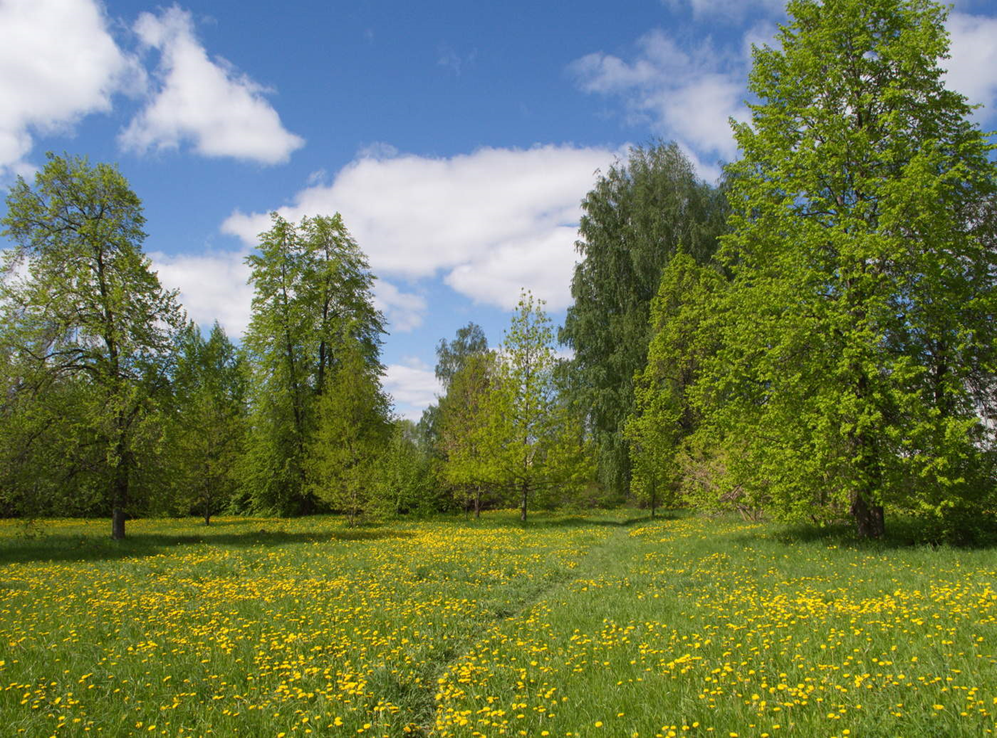 «Умыганская панорама» - периодическое печатное издание в форме газеты, учрежденное для издания официальных и иных   сообщений и материалов, нормативных и иных актов Думы и администрации Умыганского сельского поселения, Тулунского района, Иркутской области.Об утверждении отчета об исполнениибюджета Умыганского муниципального образования за 1 полугодие 2023 годаРуководствуясь статьей 264.2 Бюджетного кодекса РФ, статьей 40 Устава Умыганского муниципального образования, статьей 5 Положения о бюджетном процессе в Умыганском муниципальном образовании, администрация Умыганского сельского поселенияПОСТАНОВЛЯЕТ:1. Утвердить отчет об исполнении бюджета Умыганского муниципального образования за 1 полугодие 2023 года (прилагается).2. Настоящее постановление опубликовать в газете «Умыганская панорама» и разместить на официальном сайте администрации Умыганского сельского поселения в информационно-телекоммуникационной сети «Интернет».Глава Умыганского сельского поселения                                   В.Н. СавицкийПриложение к постановлению администрацииУмыганского сельского поселения от              2023г. №ОТЧЕТ ОБ ИСПОЛНЕНИИ БЮДЖЕТА УМЫГАНСКОГО МУНИЦИПАЛЬНОГО ОБРАЗОВАНИЯ ЗА 1 ПОЛУГОДИЕ 2023 ГОДА1. Доходы бюджетаИркутская областьТулунский район  ДУМА УМЫГАНСКОГО СЕЛЬСКОГО ПОСЕЛЕНИЯРЕШЕНИЕ      «25» августа 2023 г.                                                                       № 32                                                         с. УмыганО внесении изменений в решениеДумы Умыганского сельского поселенияот 23.12.2022 г. № 16 «О бюджете Умыганскогомуниципального образования на 2023 год и на плановыйпериод 2024 и 2025 годов»(с изменениями от 25.05.2023г. № 27,от 12.07.2023г. № 31)Руководствуясь Бюджетным кодексом РФ, Федеральным законом «Об общих принципах организации местного самоуправления в Российской Федерации», Положением о бюджетном процессе в Умыганском муниципальном образовании, статьями 33, 48 Устава Умыганского муниципального образования, Дума Умыганского сельского поселенияР Е Ш И Л А:Внести в решение Думы Умыганского сельского поселения от 23.12.2022 г. № 16 «О бюджете Умыганского муниципального образования на 2023 год и на плановый период 2024 и 2025 годов» следующие изменения:Пункт 1 изложить в следующей редакции:«1. Утвердить основные характеристики бюджета Умыганского муниципального образования (далее местный бюджет) на 2023 год:общий объем доходов в сумме 11 844,7 тыс. руб., в том числе безвозмездные поступления в сумме 10 357,3 тыс. руб., из них межбюджетные трансферты из областного бюджета в сумме 1 136,8 тыс. руб., из районного бюджета 9 220,5 тыс. руб.;общий объем расходов в сумме 12 094,7 тыс. руб.;размер дефицита в сумме 250,0 тыс. руб. или 16,8 % утвержденного общего годового объема доходов местного бюджета без учета утвержденного объема безвозмездных поступлений;установить, что превышение дефицита местного бюджета над ограничениями, установленными статьей 92.1 Бюджетного Кодекса Российской Федерации, осуществлено в пределах суммы снижения остатков средств на счетах по учету средств местного бюджета в объеме 204,0 тыс. руб.».Приложения 1, 3, 5, 7, 12 изложить в новой редакции (прилагаются);Опубликовать настоящее решение в газете «Умыганская панорама» и разместить на официальном сайте администрации Умыганского муниципального образования в информационно-телекоммуникационной сети «Интернет».ГлаваУмыганского сельского поселения                                        В.Н. СавицкийПриложение 1 к решению Думы Умыганского сельского поселения« О внесении изменений в решение ДумыУмыганского сельского поселения «О бюджете Умыганского муниципального образования на 2023год м на плановый период 2024 и 2025 годов»От                     2023г. №Приложение 1 к решению Думы Умыганского сельского поселения «О бюджете Умыганского муниципального образования на 2023 год и на плановый период 2024 и 2025 годов от 23.12.2022г. №16 ПРОГНОЗИРУЕМЫЕ ДОХОДЫ БЮДЖЕТА УМЫГАНСКОГО МУНИЦИПАЛЬНОГО ОБРАЗОВАНИЯ НА 2023 ГОД		тыс.руб.Приложение 2 к решению Думы Умыганского сельского поселения« О внесении изменений в решение ДумыУмыганского сельского поселения «О бюджете Умыганского муниципального образования на 2023год м на плановый период 2024 и 2025 годов»От                     2023г. №Приложение 3 к решению Думы Умыганского сельского поселения «О бюджете Умыганского муниципального образования на 2023 год и на плановый период 2024 и 2025 годов от 23.12.2022г. №16 РАСПРЕДЕЛЕНИЕ БЮДЖЕТНЫХ АССИГНОВАНИЙ ПО РАЗДЕЛАМ М ПОДРАЗДЕЛАМ КЛАССИФИКАЦИИ РАСХОДОВ БЮДЖЕТОВ НА 2023 ГОД(тыс. рублей)  Приложение 3 к решению Думы Умыганского сельского поселения« О внесении изменений в решение ДумыУмыганского сельского поселения «О бюджете Умыганского муниципального образования на 2023год м на плановый период 2024 и 2025 годов»От                     2023г. №Приложение 5 к решению Думы Умыганского сельского поселения «О бюджете Умыганского муниципального образования на 2023 год и на плановый период 2024 и 2025 годов от 23.12.2022г. №16         РАСПРЕДЕЛЕНИЕ БЮДЖЕТНЫХ АССИГНОВАНИЙ ПО ЦЕЛЕВЫМ СТАТЬЯМ (МУНИЦИПАЛЬНЫМ ПРОГРАММАМ УМЫГАНСКОГО СЕЛЬСКОГО ПОСЕЛЕНИЯ И НЕПРОГРАММНЫМ НАПРАВЛЕНИЯМ ДЕЯТЕЛЬНОСТИ) ГРУППАМ ВИДОВ РАСХОДОВ, РАЗДЕЛАМ И ПОДРАЗДЕЛАМ КЛАССИФИКАЦИИ РАСХОДОВ БЮДЖЕТОВ НА 2023 ГОД  (тыс. рублей)	Приложение 4 к решению Думы Умыганского сельского поселения« О внесении изменений в решение ДумыУмыганского сельского поселения «О бюджете Умыганского муниципального образования на 2023год м на плановый период 2024 и 2025 годов»От                     2023г. №Приложение 7 к решению Думы Умыганского сельского поселения «О бюджете Умыганского муниципального образования на 2023 год и на плановый период 2024 и 2025 годов от 23.12.2022г. №16 ВЕДОМСТВЕННАЯ СТРУКТУРА РАСХОДОВ БЮДЖЕТА УМЫГАНСКОГО МУНИЦИПАЛЬНОГО ОБРАЗОВАНИЯ НА 2023 ГОД 									(тыс. рублей)Приложение 5к решению Думы Умыганского сельского поселения« О внесении изменений в решение ДумыУмыганского сельского поселения «О бюджете Умыганского муниципального образования на 2023год м на плановый период 2024 и 2025 годов»От                     2023г. №Приложение 12 к решению Думы Умыганского сельского поселения «О бюджете Умыганского муниципального образования на 2023 год и на плановый период 2024 и 2025 годов от 23.12.2022г. №16ИСТОЧНИКИ ВНУТРЕННЕГО ФИНАНСИРОВАНИЯ ДЕФИЦИТА БЮДЖЕТА УМЫГАНСКОГО МУНИЦИПАЛЬНОГО ОБРАЗОВАНИЯ НА 2023 ГОД         Об исполнении бюджета         Умыганского муниципального образования         за 1 полугодие 2023 года                Заслушав информацию главы Умыганского сельского поселения Савицкого В.Н. «Об исполнении бюджета  Умыганского муниципального образования за 1 полугодие 2023 года», руководствуясь Бюджетным кодексом РФ, Федеральным законом «Об общих принципах организации местного самоуправления в Российской  Федерации», законом Иркутской области «Об областном бюджете на 2023 год и на плановый период 2024 и 2025 годов», Положением «О бюджетном процессе в Умыганском муниципальном образовании», ст. 33, 48 Устава Умыганского муниципального образования, Дума Умыганского сельского поселенияР Е Ш И Л А:       Информацию главы Умыганского сельского поселения Савицкого В.Н. «Об исполнении бюджета Умыганского муниципального образования за 1 полугодие 2023 года» (прилагается) принять к сведению.Глава Умыганского сельского поселения                                      В.Н. СавицкийПриложениек решению Думы Умыганскогосельского поселения                                                                                               от «       »              2023г. №______ИНФОРМАЦИЯ ОБ ИСПОЛНЕНИИ БЮДЖЕТА УМЫГАНСКОГО МУНИЦИПАЛЬНОГО ОБРАЗОВАНИЯ ЗА 1 ПОЛУГОДИЕ 2023 ГОДАДоходыБюджет Умыганского муниципального образования по доходам за 1 полугодие 2023 года исполнен в сумме 5 868,9 тыс. руб. План доходов на 1 полугодие 2023 года, утверждённый в сумме 5 853,5 тыс. руб., выполнен на 100,3% (Приложение №1).           Бюджет Умыганского муниципального образования по налоговым и неналоговым доходам за 1 полугодие 2023 года исполнен в сумме 737,3 тыс. руб. План налоговых и неналоговых доходов на 1 полугодие 2023 года, утверждённый в сумме 721,9 тыс. руб., выполнен на 102,1%.	На 1 полугодие 2023 года в бюджете Умыганского муниципального образования запланированы следующие источники налоговых и неналоговых доходов:                                                                                                                                                       тс. руб.          Основным доходным источником бюджета Умыганского муниципального образования за 1 полугодие 2023 года являются доходы от уплаты акцизов. Удельный вес поступления доходов от уплаты акцизов составляет 60,6 % в общей сумме налоговых и неналоговых доходов.           Единый сельскохозяйственный налог второй по значимости доходный источник. Удельный вес поступления доходов от продажи земельных участков составляет 18,6 % в общей сумме собственных доходов.           Налог на доходы физических лиц третий по значимости доходный источник. Удельный вес поступления НДФЛ составляет 12,0 % в общей сумме налоговых и неналоговых доходов.                Удельный вес прочих поступлений составляет 8,8 % в общей сумме собственных доходов.           План по единому сельскохозяйственному налогу перевыполнен на 29,3 тыс. руб., в связи с ростом объемов производства и реализации зерновых культур сельхозтоваропроизводителем и соответственно увеличением доходов и налога.           Налоговой службой произведен зачет на Единый налоговый счет имеющейся переплаты у налогоплательщиков, в соответствии с № 263-ФЗ, на сумму -28,4 тыс. руб. по налогу на имущество физических лиц.            План по прочим доходам от компенсации затрат бюджетов сельских поселений (дебиторская задолженность прошлых лет) перевыполнен на 18,6 тыс. руб., которые на ближайшем заседании Думы будут уточнены в бюджет поселения.           План по доходам от сумм пеней, предусмотренных законодательством Российской Федерации о налогах и сборах, будет уточнен на ближайшем заседании Думы на -4,4 тыс. руб.            Недоимка по платежам в бюджет Умыганского муниципального образования составляет:                                                                                                                                                        тыс. руб.                                                                             Недоимка по платежам в бюджет Умыганского муниципального образования по состоянию на 01.06.2023 г. по сравнению с данными на 01.07.2022 г. уменьшилась на 25,6 тыс. руб., в том числе: - по налогу на доходы физических лиц на 0,2 тыс. руб.;- по налогу на имущество физических лиц на 12,7 тыс. руб.;- по земельному налогу с организаций на 3,4 тыс. руб.;- по земельному налогу с физических лиц на 9,3 тыс. руб.      Безвозмездные поступления в 1 полугодии 2023 года при плане 5 131,6 тыс. руб., составили 5 131,6 тыс. руб. или 100,0 %.            Доля безвозмездных поступлений в общей сумме доходов составила 87,4 %.           Доля налоговых и неналоговых доходов в общей сумме доходов составила 12,6 %.РасходыПо расходам бюджет Умыганского поселения за 1 полугодие 2023 года исполнен в сумме 5 692,4 тыс. руб. или 100 % к плану (приложение № 2). Расходы по функциональной структуре распределились следующим образом:                                                                                                                 на общегосударственные вопросы – 40,2 % (2 287,2 тыс. руб.);на культуру – 34,2 % (1 945,8 тыс. руб.);на межбюджетные трансферты общего характера бюджетам бюджетной системы российской федерации – 15,4 % (877,9 тыс. руб.);на национальную экономику – 6,2 % (349,2 тыс. руб.);на социальную политику – 1,6 % (91,4 тыс. руб.);на национальную оборону – 1,3% (71,4 тыс. руб.);на жилищно-коммунальное хозяйство – 0,7% (45,2 тыс. руб.);на национальную безопасность и правоохранительную деятельность – 0,3% (20,0 тыс. руб.);на физическую культуру и спорт– 0,1% (4,3 тыс. руб.).В структуре расходов по экономическому содержанию наиболее значимая сумма направлена на:выплату заработной платы 2 710,1 тыс. руб. или 47,6 % от общей суммы расходов;начисление на выплаты по оплате труда 975,0 тыс. руб. или 17,1 % от общей суммы расходов;межбюджетные трансферты 877,9 тыс. руб. или 15,4 % от общей суммы расходов;оплату коммунальных услуг (электроэнергия) 482,2 тыс. руб. или 8,5 % от общей суммы расходов;прочие работы, услуги (кадастровые работы, медицинский осмотр, на право использования ПО, обслуживание сайта, размещение светильников уличное освещения, составление паспорта на скважину, услуги по мерам пожарной безопасности (опашка), изготовление технического паспорта на автомобильные дороги) 241,4 тыс. руб. или 4,2 % от общей суммы расходов;работы, услуги по содержанию имущества (перепрограммирование ретранслятора (для усиления сотовой связи), обслуживание и замену вышедших из строя ламп, очистка дорог от снега) 163,0 тыс. руб. или 2,9 % от общей суммы расходов;пенсии, пособия, выплачиваемые работодателями, нанимателями бывшим работникам 91,4 тыс. руб. или 1,6 % от общей суммы расходов;иные выплаты текущего характера физическим лицам 52,1 тыс. руб. или 0,9 % от общей суммы расходов в том числе:за счет средств иных МБТ из федерального бюджета государственная поддержка лучших работников сельских учреждений культур в сумме 50,0 тыс. руб.;за счет средств иных МБТ из областного бюджета государственная поддержка лучших работников сельских учреждений культур в сумме 2,1 тыс. руб.увеличение стоимости прочих оборотных запасов (материалов) (приобретение: канцелярских и хозяйственных товаров, автомобильных запчастей, картриджей, мышь, клавиатуры, коврика) 41,9 тыс. руб. или 0,7 % от общей суммы расходов;увеличение стоимости горюче-смазочных материалов 25,9 тыс. руб. или 0,5 % от общей суммы расходов;услуги связи 17,1 тыс. руб. или 0,3% от общей суммы расходов;страхование 5,1 тыс. руб. или 0,1% от общей суммы расходов;транспортные услуги 4,3 тыс. руб. или 0,1% от общей суммы расходов;налоги, пошлины и сборы, иные выплаты текущего характера организациям 4,1 тыс. руб. или 0,1% от общей суммы расходов;увеличение стоимости основных средств 0,9 тыс. руб.Просроченная дебиторская задолженность по состоянию на 01.07.2023 года составляет 0,0 тыс. руб., по сравнению с просроченной дебиторской задолженностью по состоянию на 1 января 2023 года уменьшилась на 28,9 тыс. руб.Просроченной кредиторской задолженности по состоянию на 1.07.2023 года бюджет Умыганского муниципального образования не имеет.Бюджет Умыганского муниципального образования по состоянию на 01.07.2023 года не имеет просроченной задолженности по выплате заработной платы работникам бюджетной сферы, по отчислениям во внебюджетные фонды, по оплате за коммунальные услуги, не имеет муниципального долга.Финансирование учреждений и мероприятий в течение 1 полугодия 2023 года произведено в пределах выделенных лимитов, утверждённых решением Думы от 23.12.2022 года № 16 с учетом изменений.Резервный фондРасходов за счет средств резервного фонда администрации Умыганского муниципального образования в течение 1 полугодия 2023 года не производилось.Председатель Комитета по финансам администрации Тулунского муниципального района                                               Г.Э. РоманчукПриложение №1К информации об исполнении бюджета Умыганского муниципального образованияза 1 полугодие года.ОТЧЕТ ОБ ИСПОЛНЕНИИ БЮДЖЕТА УМЫГАНСКОГО МУНИЦИПАЛЬНОГО ОБРАЗОВАНИЯ ПО ДОХОДАМ ЗА 1 ПОЛУГОДИЕ 2023 ГОДАПриложение №2К информации об исполнении бюджета Умыганского муниципального образованияза 1 полугодие годаОТЧЁТОБ ИСПОЛНЕНИИ БЮДЖЕТА УМЫГАНСКОГО МУНИЦИПАЛЬНОГО ОБРАЗОВАНИЯ ПО СОСТОЯНИЮ НА 01 ИЮЛЯ 2023 ГОДА ПО РАСХОДАМСведенияо численности муниципальных служащих органов местного самоуправления, работников муниципальных учреждений Умыганского сельского поселения и фактических расходов на оплату их труда за 1 полугодие 2023 годаПредседатель Комитета по финансам администрации Тулунского муниципального района                                             Г.Э. РоманчукОТЧЕТ ОБ ИСПОЛЬЗОВАНИИ СРЕДСТВ ДОРОЖНОГО ФОНДА ЗА 1 ПОЛУГОДИЕ 2023 ГОДА УМЫГАНСКОГО МУНИЦИПАЛЬНОГО ОБРАЗОВАНИЯИркутская  область Тулунский  районАДМИНИСТРАЦИЯ  Умыганского сельского поселенияР А С П О Р Я Ж Е Н И Е«22» августа 2023г.                                                     №29-рас.Умыган О присвоении адреса жилому домуВ соответствии с внесением почтовых адресов в Федеральную информационную адресную систему, в соответствии со ст. 14 Федерального закона от 06.10.2003г. №131-ФЗ «Об общих принципах организации местного самоуправления в Российской Федерации», постановлением Правительства РФ от 19 ноября 2014 года №1221 «Об утверждении Правил присвоения, изменения и аннулирования адресов», Уставом Умыганского муниципального образованияПрисвоить адрес нижеследующему объекту недвижимости: зданию почтового отделения №34 по улице Ивана Каторжного, в селе Умыган Тулунского района Иркутской области:2. Направить настоящее распоряжение в комитет по строительству, дорожному хозяйству администрации Тулунского муниципального района для размещения в информационной системе градостроительной деятельности Тулунского муниципального района.3. Настоящее распоряжение опубликовать в газете «Умыганская панорама».4. Контроль за исполнением данного распоряжения оставляю за собой.Глава Умыганского сельского поселения:                                                    _________ В.Н.Савицкий.Издатель, редакция и распространитель: администрация Умыганского сельского поселения. Адрес: Иркутская область, Тулунский район, с.Умыган, ул.Ив.Каторжного - 74. Главный редактор: Глава администрации – Савицкий В.Н. Ответственный за выпуск: Ларченко  О.А.Тираж 10 экземпляров. Распространяется бесплатно.ИРКУТСКАЯ  ОБЛАСТЬИРКУТСКАЯ  ОБЛАСТЬТулунский районТулунский районАДМИНИСТРАЦИЯУмыганского сельского поселенияАДМИНИСТРАЦИЯУмыганского сельского поселенияП О С Т А Н О В Л Е Н И ЕП О С Т А Н О В Л Е Н И Е«25» августа 2023 г.                                          № 26-ПА«25» августа 2023 г.                                          № 26-ПАс. Умыганс. УмыганЕд. измерения: руб.Наименование показателяКод строкиКод дохода по бюджетной классификацииКод дохода по бюджетной классификацииУтвержденные бюджетные назначенияУтвержденные бюджетные назначенияИсполненоИсполненоИсполненоНеисполненные назначенияНеисполненные назначенияНаименование показателяКод строкиКод дохода по бюджетной классификацииКод дохода по бюджетной классификацииУтвержденные бюджетные назначенияУтвержденные бюджетные назначенияИсполненоИсполненоИсполненоНеисполненные назначенияНеисполненные назначенияНаименование показателяКод строкиКод дохода по бюджетной классификацииКод дохода по бюджетной классификацииУтвержденные бюджетные назначенияУтвержденные бюджетные назначенияИсполненоИсполненоИсполненоНеисполненные назначенияНеисполненные назначенияНаименование показателяКод строкиКод дохода по бюджетной классификацииКод дохода по бюджетной классификацииУтвержденные бюджетные назначенияУтвержденные бюджетные назначенияИсполненоИсполненоИсполненоНеисполненные назначенияНеисполненные назначенияНаименование показателяКод строкиКод дохода по бюджетной классификацииКод дохода по бюджетной классификацииУтвержденные бюджетные назначенияУтвержденные бюджетные назначенияИсполненоИсполненоИсполненоНеисполненные назначенияНеисполненные назначенияНаименование показателяКод строкиКод дохода по бюджетной классификацииКод дохода по бюджетной классификацииУтвержденные бюджетные назначенияУтвержденные бюджетные назначенияИсполненоИсполненоИсполненоНеисполненные назначенияНеисполненные назначенияНаименование показателяКод строкиКод дохода по бюджетной классификацииКод дохода по бюджетной классификацииУтвержденные бюджетные назначенияУтвержденные бюджетные назначенияИсполненоИсполненоИсполненоНеисполненные назначенияНеисполненные назначения12334455566Доходы бюджета - всего010XX10 282 404,0010 282 404,005 868 936,095 868 936,095 868 936,094 413 467,914 413 467,91в том числе:НАЛОГОВЫЕ И НЕНАЛОГОВЫЕ ДОХОДЫ010000 10000000000000000000 100000000000000001 416 920,001 416 920,00737 307,39737 307,39737 307,39679 612,61679 612,61НАЛОГИ НА ПРИБЫЛЬ, ДОХОДЫ010182 10100000000000000182 10100000000000000165 100,00165 100,0088 670,2788 670,2788 670,2776 429,7376 429,73Налог на доходы физических лиц010182 10102000010000110182 10102000010000110165 100,00165 100,0088 670,2788 670,2788 670,2776 429,7376 429,73Налог на доходы физических лиц с доходов, источником которых является налоговый агент, за исключением доходов, в отношении которых исчисление и уплата налога осуществляются в соответствии со статьями 227, 227.1 и 228 Налогового кодекса Российской Федерации010182 10102010010000110182 10102010010000110165 000,00165 000,0088 669,8588 669,8588 669,8576 330,1576 330,15Налог на доходы физических лиц с доходов, источником которых является налоговый агент, за исключением доходов, в отношении которых исчисление и уплата налога осуществляются в соответствии со статьями 227, 227.1 и 228 Налогового кодекса Российской Федерации (сумма платежа (перерасчеты, недоимка и задолженность по соответствующему платежу, в том числе по отмененному)010182 10102010011000110182 10102010011000110165 000,00165 000,0088 628,2688 628,2688 628,2676 371,7476 371,74Налог на доходы физических лиц с доходов, источником которых является налоговый агент, за исключением доходов, в отношении которых исчисление и уплата налога осуществляются в соответствии со статьями 227, 227.1 и 228 Налогового кодекса Российской Федерации (суммы денежных взысканий (штрафов) по соответствующему платежу согласно законодательству Российской Федерации)010182 10102010013000110182 10102010013000110--41,5941,5941,59--Налог на доходы физических лиц с доходов, полученных физическими лицами в соответствии со статьей 228 Налогового кодекса Российской Федерации010182 10102030010000110182 10102030010000110100,00100,000,420,420,4299,5899,58Налог на доходы физических лиц с доходов, полученных физическими лицами в соответствии со статьей 228 Налогового кодекса Российской Федерации (сумма платежа (перерасчеты, недоимка и задолженность по соответствующему платежу, в том числе по отмененному)010182 10102030011000110182 10102030011000110100,00100,000,420,420,4299,5899,58НАЛОГИ НА ТОВАРЫ (РАБОТЫ, УСЛУГИ), РЕАЛИЗУЕМЫЕ НА ТЕРРИТОРИИ РОССИЙСКОЙ ФЕДЕРАЦИИ010182 10300000000000000182 10300000000000000820 220,00820 220,00446 971,57446 971,57446 971,57373 248,43373 248,43Акцизы по подакцизным товарам (продукции), производимым на территории Российской Федерации010182 10302000010000110182 10302000010000110820 220,00820 220,00446 971,57446 971,57446 971,57373 248,43373 248,43Доходы от уплаты акцизов на дизельное топливо, подлежащие распределению между бюджетами субъектов Российской Федерации и местными бюджетами с учетом установленных дифференцированных нормативов отчислений в местные бюджеты010182 10302230010000110182 10302230010000110388 500,00388 500,00230 416,09230 416,09230 416,09158 083,91158 083,91Доходы от уплаты акцизов на дизельное топливо, подлежащие распределению между бюджетами субъектов Российской Федерации и местными бюджетами с учетом установленных дифференцированных нормативов отчислений в местные бюджеты (по нормативам, установленным федеральным законом о федеральном бюджете в целях формирования дорожных фондов субъектов Российской Федерации)010182 10302231010000110182 10302231010000110388 500,00388 500,00230 416,09230 416,09230 416,09158 083,91158 083,91Доходы от уплаты акцизов на моторные масла для дизельных и (или) карбюраторных (инжекторных) двигателей, подлежащие распределению между бюджетами субъектов Российской Федерации и местными бюджетами с учетом установленных дифференцированных нормативов отчислений в местные бюджеты010182 10302240010000110182 103022400100001102 700,002 700,001 197,701 197,701 197,701 502,301 502,30Доходы от уплаты акцизов на моторные масла для дизельных и (или) карбюраторных (инжекторных) двигателей, подлежащие распределению между бюджетами субъектов Российской Федерации и местными бюджетами с учетом установленных дифференцированных нормативов отчислений в местные бюджеты (по нормативам, установленным федеральным законом о федеральном бюджете в целях формирования дорожных фондов субъектов Российской Федерации)010182 10302241010000110182 103022410100001102 700,002 700,001 197,701 197,701 197,701 502,301 502,30Доходы от уплаты акцизов на автомобильный бензин, подлежащие распределению между бюджетами субъектов Российской Федерации и местными бюджетами с учетом установленных дифференцированных нормативов отчислений в местные бюджеты010182 10302250010000110182 10302250010000110480 260,00480 260,00244 106,82244 106,82244 106,82236 153,18236 153,18Доходы от уплаты акцизов на автомобильный бензин, подлежащие распределению между бюджетами субъектов Российской Федерации и местными бюджетами с учетом установленных дифференцированных нормативов отчислений в местные бюджеты (по нормативам, установленным федеральным законом о федеральном бюджете в целях формирования дорожных фондов субъектов Российской Федерации)010182 10302251010000110182 10302251010000110480 260,00480 260,00244 106,82244 106,82244 106,82236 153,18236 153,18Доходы от уплаты акцизов на прямогонный бензин, подлежащие распределению между бюджетами субъектов Российской Федерации и местными бюджетами с учетом установленных дифференцированных нормативов отчислений в местные бюджеты010182 10302260010000110182 10302260010000110-51 240,00-51 240,00-28 749,04-28 749,04-28 749,04--Доходы от уплаты акцизов на прямогонный бензин, подлежащие распределению между бюджетами субъектов Российской Федерации и местными бюджетами с учетом установленных дифференцированных нормативов отчислений в местные бюджеты (по нормативам, установленным федеральным законом о федеральном бюджете в целях формирования дорожных фондов субъектов Российской Федерации)010182 10302261010000110182 10302261010000110-51 240,00-51 240,00-28 749,04-28 749,04-28 749,04--НАЛОГИ НА СОВОКУПНЫЙ ДОХОД010182 10500000000000000182 10500000000000000107 700,00107 700,00137 007,74137 007,74137 007,74--Единый сельскохозяйственный налог010182 10503000010000110182 10503000010000110107 700,00107 700,00137 007,74137 007,74137 007,74--Единый сельскохозяйственный налог010182 10503010010000110182 10503010010000110107 700,00107 700,00137 007,74137 007,74137 007,74--Единый сельскохозяйственный налог (сумма платежа (перерасчеты, недоимка и задолженность по соответствующему платежу, в том числе по отмененному)010182 10503010011000110182 10503010011000110107 700,00107 700,00137 007,74137 007,74137 007,74--НАЛОГИ НА ИМУЩЕСТВО010182 10600000000000000182 10600000000000000240 000,00240 000,00-12 189,57-12 189,57-12 189,57252 189,57252 189,57Налог на имущество физических лиц010182 10601000000000110182 1060100000000011028 000,0028 000,00-28 401,22-28 401,22-28 401,2256 401,2256 401,22Налог на имущество физических лиц, взимаемый по ставкам, применяемым к объектам налогообложения, расположенным в границах сельских поселений010182 10601030100000110182 1060103010000011028 000,0028 000,00-28 401,22-28 401,22-28 401,2256 401,2256 401,22Налог на имущество физических лиц, взимаемый по ставкам, применяемым к объектам налогообложения, расположенным в границах сельских поселений (сумма платежа (перерасчеты, недоимка и задолженность по соответствующему платежу, в том числе по отмененному)010182 10601030101000110182 1060103010100011028 000,0028 000,00-28 401,22-28 401,22-28 401,2256 401,2256 401,22Земельный налог010182 10606000000000110182 10606000000000110212 000,00212 000,0016 211,6516 211,6516 211,65195 788,35195 788,35Земельный налог с организаций010182 10606030000000110182 1060603000000011056 000,0056 000,0010 910,5610 910,5610 910,5645 089,4445 089,44Земельный налог с организаций, обладающих земельным участком, расположенным в границах сельских поселений010182 10606033100000110182 1060603310000011056 000,0056 000,0010 910,5610 910,5610 910,5645 089,4445 089,44Земельный налог с физических лиц010182 10606040000000110182 10606040000000110156 000,00156 000,005 301,095 301,095 301,09150 698,91150 698,91Земельный налог с физических лиц, обладающих земельным участком, расположенным в границах сельских поселений010182 10606043100000110182 10606043100000110156 000,00156 000,005 301,095 301,095 301,09150 698,91150 698,91ГОСУДАРСТВЕННАЯ ПОШЛИНА010932 10800000000000000932 108000000000000002 000,002 000,00300,00300,00300,001 700,001 700,00Государственная пошлина за совершение нотариальных действий (за исключением действий, совершаемых консульскими учреждениями Российской Федерации)010932 10804000010000110932 108040000100001102 000,002 000,00300,00300,00300,001 700,001 700,00Государственная пошлина за совершение нотариальных действий должностными лицами органов местного самоуправления, уполномоченными в соответствии с законодательными актами Российской Федерации на совершение нотариальных действий010932 10804020010000110932 108040200100001102 000,002 000,00300,00300,00300,001 700,001 700,00Государственная пошлина за совершение нотариальных действий должностными лицами органов местного самоуправления, уполномоченными в соответствии с законодательными актами Российской Федерации на совершение нотариальных действий (сумма платежа)010932 10804020011000110932 108040200110001102 000,002 000,00300,00300,00300,001 700,001 700,00ДОХОДЫ ОТ ИСПОЛЬЗОВАНИЯ ИМУЩЕСТВА, НАХОДЯЩЕГОСЯ В ГОСУДАРСТВЕННОЙ И МУНИЦИПАЛЬНОЙ СОБСТВЕННОСТИ010932 11100000000000000932 1110000000000000030 300,0030 300,0028 298,6828 298,6828 298,682 001,322 001,32Доходы, получаемые в виде арендной либо иной платы за передачу в возмездное пользование государственного и муниципального имущества (за исключением имущества бюджетных и автономных учреждений, а также имущества государственных и муниципальных унитарных предприятий, в том числе казенных)010932 11105000000000120932 1110500000000012030 300,0030 300,0028 298,6828 298,6828 298,682 001,322 001,32Доходы, получаемые в виде арендной платы за земли после разграничения государственной собственности на землю, а также средства от продажи права на заключение договоров аренды указанных земельных участков (за исключением земельных участков бюджетных и автономных учреждений)010932 11105020000000120932 1110502000000012030 300,0030 300,0028 298,6828 298,6828 298,682 001,322 001,32Доходы, получаемые в виде арендной платы, а также средства от продажи права на заключение договоров аренды за земли, находящиеся в собственности сельских поселений (за исключением земельных участков муниципальных бюджетных и автономных учреждений)010932 11105025100000120932 1110502510000012030 300,0030 300,0028 298,6828 298,6828 298,682 001,322 001,32ДОХОДЫ ОТ ОКАЗАНИЯ ПЛАТНЫХ УСЛУГ И КОМПЕНСАЦИИ ЗАТРАТ ГОСУДАРСТВА010932 11300000000000000932 1130000000000000046 000,0046 000,0047 016,9647 016,9647 016,96--Доходы от оказания платных услуг (работ)010932 11301000000000130932 1130100000000013044 000,0044 000,0028 000,0028 000,0028 000,0016 000,0016 000,00Прочие доходы от оказания платных услуг (работ)010932 11301990000000130932 1130199000000013044 000,0044 000,0028 000,0028 000,0028 000,0016 000,0016 000,00Прочие доходы от оказания платных услуг (работ) получателями средств бюджетов сельских поселений010932 11301995100000130932 1130199510000013044 000,0044 000,0028 000,0028 000,0028 000,0016 000,0016 000,00Доходы от компенсации затрат государства010932 11302000000000130932 113020000000001302 000,002 000,0019 016,9619 016,9619 016,96--Доходы, поступающие в порядке возмещения расходов, понесенных в связи с эксплуатацией имущества010932 11302060000000130932 113020600000001302 000,002 000,00460,00460,00460,001 540,001 540,00Доходы, поступающие в порядке возмещения расходов, понесенных в связи с эксплуатацией имущества сельских поселений010932 11302065100000130932 113020651000001302 000,002 000,00460,00460,00460,001 540,001 540,00Прочие доходы от компенсации затрат государства010932 11302990000000130932 11302990000000130--18 556,9618 556,9618 556,96--Прочие доходы от компенсации затрат бюджетов сельских поселений010932 11302995100000130932 11302995100000130--18 556,9618 556,9618 556,96--ШТРАФЫ, САНКЦИИ, ВОЗМЕЩЕНИЕ УЩЕРБА010182 11600000000000000182 116000000000000005 600,005 600,001 231,741 231,741 231,744 368,264 368,26Доходы от сумм пеней, предусмотренных законодательством Российской Федерации о налогах и сборах, подлежащие зачислению в бюджеты субъектов Российской Федерации по нормативу, установленному Бюджетным кодексом Российской Федерации, распределяемые Федеральным казначейством между бюджетами субъектов Российской Федерации в соответствии с федеральным законом о федеральном бюджете010182 11618000020000140182 116180000200001405 600,005 600,001 231,741 231,741 231,744 368,264 368,26БЕЗВОЗМЕЗДНЫЕ ПОСТУПЛЕНИЯ010932 20000000000000000932 200000000000000008 865 484,008 865 484,005 131 628,705 131 628,705 131 628,703 733 855,303 733 855,30БЕЗВОЗМЕЗДНЫЕ ПОСТУПЛЕНИЯ ОТ ДРУГИХ БЮДЖЕТОВ БЮДЖЕТНОЙ СИСТЕМЫ РОССИЙСКОЙ ФЕДЕРАЦИИ010932 20200000000000000932 202000000000000008 865 484,008 865 484,005 131 628,705 131 628,705 131 628,703 733 855,303 733 855,30Дотации бюджетам бюджетной системы Российской Федерации010932 20210000000000150932 202100000000001508 239 000,008 239 000,005 008 100,005 008 100,005 008 100,003 230 900,003 230 900,00Дотации на выравнивание бюджетной обеспеченности из бюджетов муниципальных районов, городских округов с внутригородским делением010932 20216001000000150932 202160010000001508 239 000,008 239 000,005 008 100,005 008 100,005 008 100,003 230 900,003 230 900,00Дотации бюджетам сельских поселений на выравнивание бюджетной обеспеченности из бюджетов муниципальных районов010932 20216001100000150932 202160011000001508 239 000,008 239 000,005 008 100,005 008 100,005 008 100,003 230 900,003 230 900,00Субсидии бюджетам бюджетной системы Российской Федерации (межбюджетные субсидии)010932 20220000000000150932 20220000000000150400 000,00400 000,00---400 000,00400 000,00Прочие субсидии010932 20229999000000150932 20229999000000150400 000,00400 000,00---400 000,00400 000,00Прочие субсидии бюджетам сельских поселений010932 20229999100000150932 20229999100000150400 000,00400 000,00---400 000,00400 000,00Субвенции бюджетам бюджетной системы Российской Федерации010932 20230000000000150932 20230000000000150174 400,00174 400,0071 444,7071 444,7071 444,70102 955,30102 955,30Субвенции местным бюджетам на выполнение передаваемых полномочий субъектов Российской Федерации010932 20230024000000150932 20230024000000150700,00700,00---700,00700,00Субвенции бюджетам сельских поселений на выполнение передаваемых полномочий субъектов Российской Федерации010932 20230024100000150932 20230024100000150700,00700,00---700,00700,00Субвенции бюджетам на осуществление первичного воинского учета органами местного самоуправления поселений, муниципальных и городских округов010932 20235118000000150932 20235118000000150173 700,00173 700,0071 444,7071 444,7071 444,70102 255,30102 255,30Субвенции бюджетам сельских поселений на осуществление первичного воинского учета органами местного самоуправления поселений, муниципальных и городских округов010932 20235118100000150932 20235118100000150173 700,00173 700,0071 444,7071 444,7071 444,70102 255,30102 255,30Иные межбюджетные трансферты010932 20240000000000150932 2024000000000015052 084,0052 084,0052 084,0052 084,0052 084,00--Межбюджетные трансферты, передаваемые бюджетам на поддержку отрасли культуры010932 20245519000000150932 2024551900000015052 084,0052 084,0052 084,0052 084,0052 084,00--Межбюджетные трансферты, передаваемые бюджетам сельских поселений на поддержку отрасли культуры010932 20245519100000150932 2024551910000015052 084,0052 084,0052 084,0052 084,0052 084,00--                          2. Расходы бюджета                          2. Расходы бюджета                          2. Расходы бюджета                          2. Расходы бюджета                          2. Расходы бюджета                          2. Расходы бюджета                          2. Расходы бюджета Наименование показателяКод строкиКод расхода по бюджетной классификацииКод расхода по бюджетной классификацииУтвержденные бюджетные назначенияУтвержденные бюджетные назначенияИсполненоИсполненоИсполненоНеисполненные назначенияНеисполненные назначения Наименование показателяКод строкиКод расхода по бюджетной классификацииКод расхода по бюджетной классификацииУтвержденные бюджетные назначенияУтвержденные бюджетные назначенияИсполненоИсполненоИсполненоНеисполненные назначенияНеисполненные назначения Наименование показателяКод строкиКод расхода по бюджетной классификацииКод расхода по бюджетной классификацииУтвержденные бюджетные назначенияУтвержденные бюджетные назначенияИсполненоИсполненоИсполненоНеисполненные назначенияНеисполненные назначения Наименование показателяКод строкиКод расхода по бюджетной классификацииКод расхода по бюджетной классификацииУтвержденные бюджетные назначенияУтвержденные бюджетные назначенияИсполненоИсполненоИсполненоНеисполненные назначенияНеисполненные назначения12334455566Расходы бюджета - всего200xx10 532 359,4210 532 359,425 692 423,295 692 423,295 692 423,294 839 936,134 839 936,13в том числе:ОБЩЕГОСУДАРСТВЕННЫЕ ВОПРОСЫ200000 0100 0000000000 000 000 0100 0000000000 000 3 091 610,843 091 610,842 287 199,672 287 199,672 287 199,67804 411,17804 411,17Расходы на выплаты персоналу в целях обеспечения выполнения функций государственными (муниципальными) органами, казенными учреждениями, органами управления государственными внебюджетными фондами200000 0100 0000000000 100 000 0100 0000000000 100 2 527 710,842 527 710,842 067 978,932 067 978,932 067 978,93459 731,91459 731,91Расходы на выплаты персоналу государственных (муниципальных) органов200000 0100 0000000000 120 000 0100 0000000000 120 2 527 710,842 527 710,842 067 978,932 067 978,932 067 978,93459 731,91459 731,91Фонд оплаты труда государственных (муниципальных) органов200000 0100 0000000000 121 000 0100 0000000000 121 1 934 156,321 934 156,321 504 635,581 504 635,581 504 635,58429 520,74429 520,74Взносы по обязательному социальному страхованию на выплаты денежного содержания и иные выплаты работникам государственных (муниципальных) органов200000 0100 0000000000 129 000 0100 0000000000 129 593 554,52593 554,52563 343,35563 343,35563 343,3530 211,1730 211,17Закупка товаров, работ и услуг для обеспечения государственных (муниципальных) нужд200000 0100 0000000000 200 000 0100 0000000000 200 534 300,00534 300,00215 986,41215 986,41215 986,41318 313,59318 313,59Иные закупки товаров, работ и услуг для обеспечения государственных (муниципальных) нужд200000 0100 0000000000 240 000 0100 0000000000 240 534 300,00534 300,00215 986,41215 986,41215 986,41318 313,59318 313,59Прочая закупка товаров, работ и услуг200000 0100 0000000000 244 000 0100 0000000000 244 384 300,00384 300,00101 770,90101 770,90101 770,90282 529,10282 529,10Закупка энергетических ресурсов200000 0100 0000000000 247 000 0100 0000000000 247 150 000,00150 000,00114 215,51114 215,51114 215,5135 784,4935 784,49Иные бюджетные ассигнования200000 0100 0000000000 800 000 0100 0000000000 800 29 600,0029 600,003 234,333 234,333 234,3326 365,6726 365,67Уплата налогов, сборов и иных платежей200000 0100 0000000000 850 000 0100 0000000000 850 9 600,009 600,003 234,333 234,333 234,336 365,676 365,67Уплата налога на имущество организаций и земельного налога200000 0100 0000000000 851 000 0100 0000000000 851 6 118,006 118,001 244,001 244,001 244,004 874,004 874,00Уплата прочих налогов, сборов200000 0100 0000000000 852 000 0100 0000000000 852 1 867,671 867,67460,00460,00460,001 407,671 407,67Уплата иных платежей200000 0100 0000000000 853 000 0100 0000000000 853 1 614,331 614,331 530,331 530,331 530,3384,0084,00Резервные средства200000 0100 0000000000 870 000 0100 0000000000 870 20 000,0020 000,00---20 000,0020 000,00Функционирование высшего должностного лица субъекта Российской Федерации и муниципального образования200000 0102 0000000000 000 000 0102 0000000000 000 668 772,00668 772,00472 909,83472 909,83472 909,83195 862,17195 862,17Расходы на выплаты персоналу в целях обеспечения выполнения функций государственными (муниципальными) органами, казенными учреждениями, органами управления государственными внебюджетными фондами200000 0102 0000000000 100 000 0102 0000000000 100 668 772,00668 772,00472 909,83472 909,83472 909,83195 862,17195 862,17Расходы на выплаты персоналу государственных (муниципальных) органов200000 0102 0000000000 120 000 0102 0000000000 120 668 772,00668 772,00472 909,83472 909,83472 909,83195 862,17195 862,17Фонд оплаты труда государственных (муниципальных) органов200000 0102 0000000000 121 000 0102 0000000000 121 514 156,32514 156,32348 304,70348 304,70348 304,70165 851,62165 851,62Взносы по обязательному социальному страхованию на выплаты денежного содержания и иные выплаты работникам государственных (муниципальных) органов200000 0102 0000000000 129 000 0102 0000000000 129 154 615,68154 615,68124 605,13124 605,13124 605,1330 010,5530 010,55Функционирование Правительства Российской Федерации, высших исполнительных органов государственной власти субъектов Российской Федерации, местных администраций200000 0104 0000000000 000 000 0104 0000000000 000 2 400 938,842 400 938,841 813 173,841 813 173,841 813 173,84587 765,00587 765,00Расходы на выплаты персоналу в целях обеспечения выполнения функций государственными (муниципальными) органами, казенными учреждениями, органами управления государственными внебюджетными фондами200000 0104 0000000000 100 000 0104 0000000000 100 1 858 938,841 858 938,841 595 069,101 595 069,101 595 069,10263 869,74263 869,74Расходы на выплаты персоналу государственных (муниципальных) органов200000 0104 0000000000 120 000 0104 0000000000 120 1 858 938,841 858 938,841 595 069,101 595 069,101 595 069,10263 869,74263 869,74Фонд оплаты труда государственных (муниципальных) органов200000 0104 0000000000 121 000 0104 0000000000 121 1 420 000,001 420 000,001 156 330,881 156 330,881 156 330,88263 669,12263 669,12Взносы по обязательному социальному страхованию на выплаты денежного содержания и иные выплаты работникам государственных (муниципальных) органов200000 0104 0000000000 129 000 0104 0000000000 129 438 938,84438 938,84438 738,22438 738,22438 738,22200,62200,62Закупка товаров, работ и услуг для обеспечения государственных (муниципальных) нужд200000 0104 0000000000 200 000 0104 0000000000 200 533 600,00533 600,00215 986,41215 986,41215 986,41317 613,59317 613,59Иные закупки товаров, работ и услуг для обеспечения государственных (муниципальных) нужд200000 0104 0000000000 240 000 0104 0000000000 240 533 600,00533 600,00215 986,41215 986,41215 986,41317 613,59317 613,59Прочая закупка товаров, работ и услуг200000 0104 0000000000 244 000 0104 0000000000 244 383 600,00383 600,00101 770,90101 770,90101 770,90281 829,10281 829,10Закупка энергетических ресурсов200000 0104 0000000000 247 000 0104 0000000000 247 150 000,00150 000,00114 215,51114 215,51114 215,5135 784,4935 784,49Иные бюджетные ассигнования200000 0104 0000000000 800 000 0104 0000000000 800 8 400,008 400,002 118,332 118,332 118,336 281,676 281,67Уплата налогов, сборов и иных платежей200000 0104 0000000000 850 000 0104 0000000000 850 8 400,008 400,002 118,332 118,332 118,336 281,676 281,67Уплата налога на имущество организаций и земельного налога200000 0104 0000000000 851 000 0104 0000000000 851 6 118,006 118,001 244,001 244,001 244,004 874,004 874,00Уплата прочих налогов, сборов200000 0104 0000000000 852 000 0104 0000000000 852 1 867,671 867,67460,00460,00460,001 407,671 407,67Уплата иных платежей200000 0104 0000000000 853 000 0104 0000000000 853 414,33414,33414,33414,33414,33--Резервные фонды200000 0111 0000000000 000 000 0111 0000000000 000 20 000,0020 000,00---20 000,0020 000,00Иные бюджетные ассигнования200000 0111 0000000000 800 000 0111 0000000000 800 20 000,0020 000,00---20 000,0020 000,00Резервные средства200000 0111 0000000000 870 000 0111 0000000000 870 20 000,0020 000,00---20 000,0020 000,00Другие общегосударственные вопросы200000 0113 0000000000 000 000 0113 0000000000 000 1 900,001 900,001 116,001 116,001 116,00784,00784,00Закупка товаров, работ и услуг для обеспечения государственных (муниципальных) нужд200000 0113 0000000000 200 000 0113 0000000000 200 700,00700,00---700,00700,00Иные закупки товаров, работ и услуг для обеспечения государственных (муниципальных) нужд200000 0113 0000000000 240 000 0113 0000000000 240 700,00700,00---700,00700,00Прочая закупка товаров, работ и услуг200000 0113 0000000000 244 000 0113 0000000000 244 700,00700,00---700,00700,00Иные бюджетные ассигнования200000 0113 0000000000 800 000 0113 0000000000 800 1 200,001 200,001 116,001 116,001 116,0084,0084,00Уплата налогов, сборов и иных платежей200000 0113 0000000000 850 000 0113 0000000000 850 1 200,001 200,001 116,001 116,001 116,0084,0084,00Уплата иных платежей200000 0113 0000000000 853 000 0113 0000000000 853 1 200,001 200,001 116,001 116,001 116,0084,0084,00НАЦИОНАЛЬНАЯ ОБОРОНА200000 0200 0000000000 000 000 0200 0000000000 000 173 700,00173 700,0071 444,7071 444,7071 444,70102 255,30102 255,30Расходы на выплаты персоналу в целях обеспечения выполнения функций государственными (муниципальными) органами, казенными учреждениями, органами управления государственными внебюджетными фондами200000 0200 0000000000 100 000 0200 0000000000 100 161 100,00161 100,0071 444,7071 444,7071 444,7089 655,3089 655,30Расходы на выплаты персоналу государственных (муниципальных) органов200000 0200 0000000000 120 000 0200 0000000000 120 161 100,00161 100,0071 444,7071 444,7071 444,7089 655,3089 655,30Фонд оплаты труда государственных (муниципальных) органов200000 0200 0000000000 121 000 0200 0000000000 121 123 700,00123 700,0055 910,8055 910,8055 910,8067 789,2067 789,20Взносы по обязательному социальному страхованию на выплаты денежного содержания и иные выплаты работникам государственных (муниципальных) органов200000 0200 0000000000 129 000 0200 0000000000 129 37 400,0037 400,0015 533,9015 533,9015 533,9021 866,1021 866,10Закупка товаров, работ и услуг для обеспечения государственных (муниципальных) нужд200000 0200 0000000000 200 000 0200 0000000000 200 12 600,0012 600,00---12 600,0012 600,00Иные закупки товаров, работ и услуг для обеспечения государственных (муниципальных) нужд200000 0200 0000000000 240 000 0200 0000000000 240 12 600,0012 600,00---12 600,0012 600,00Прочая закупка товаров, работ и услуг200000 0200 0000000000 244 000 0200 0000000000 244 12 600,0012 600,00---12 600,0012 600,00Мобилизационная и вневойсковая подготовка200000 0203 0000000000 000 000 0203 0000000000 000 173 700,00173 700,0071 444,7071 444,7071 444,70102 255,30102 255,30Расходы на выплаты персоналу в целях обеспечения выполнения функций государственными (муниципальными) органами, казенными учреждениями, органами управления государственными внебюджетными фондами200000 0203 0000000000 100 000 0203 0000000000 100 161 100,00161 100,0071 444,7071 444,7071 444,7089 655,3089 655,30Расходы на выплаты персоналу государственных (муниципальных) органов200000 0203 0000000000 120 000 0203 0000000000 120 161 100,00161 100,0071 444,7071 444,7071 444,7089 655,3089 655,30Фонд оплаты труда государственных (муниципальных) органов200000 0203 0000000000 121 000 0203 0000000000 121 123 700,00123 700,0055 910,8055 910,8055 910,8067 789,2067 789,20Взносы по обязательному социальному страхованию на выплаты денежного содержания и иные выплаты работникам государственных (муниципальных) органов200000 0203 0000000000 129 000 0203 0000000000 129 37 400,0037 400,0015 533,9015 533,9015 533,9021 866,1021 866,10Закупка товаров, работ и услуг для обеспечения государственных (муниципальных) нужд200000 0203 0000000000 200 000 0203 0000000000 200 12 600,0012 600,00---12 600,0012 600,00Иные закупки товаров, работ и услуг для обеспечения государственных (муниципальных) нужд200000 0203 0000000000 240 000 0203 0000000000 240 12 600,0012 600,00---12 600,0012 600,00Прочая закупка товаров, работ и услуг200000 0203 0000000000 244 000 0203 0000000000 244 12 600,0012 600,00---12 600,0012 600,00НАЦИОНАЛЬНАЯ БЕЗОПАСНОСТЬ И ПРАВООХРАНИТЕЛЬНАЯ ДЕЯТЕЛЬНОСТЬ200000 0300 0000000000 000 000 0300 0000000000 000 60 057,0060 057,0020 000,0020 000,0020 000,0040 057,0040 057,00Закупка товаров, работ и услуг для обеспечения государственных (муниципальных) нужд200000 0300 0000000000 200 000 0300 0000000000 200 60 057,0060 057,0020 000,0020 000,0020 000,0040 057,0040 057,00Иные закупки товаров, работ и услуг для обеспечения государственных (муниципальных) нужд200000 0300 0000000000 240 000 0300 0000000000 240 60 057,0060 057,0020 000,0020 000,0020 000,0040 057,0040 057,00Прочая закупка товаров, работ и услуг200000 0300 0000000000 244 000 0300 0000000000 244 60 057,0060 057,0020 000,0020 000,0020 000,0040 057,0040 057,00Другие вопросы в области национальной безопасности и правоохранительной деятельности200000 0314 0000000000 000 000 0314 0000000000 000 60 057,0060 057,0020 000,0020 000,0020 000,0040 057,0040 057,00Закупка товаров, работ и услуг для обеспечения государственных (муниципальных) нужд200000 0314 0000000000 200 000 0314 0000000000 200 60 057,0060 057,0020 000,0020 000,0020 000,0040 057,0040 057,00Иные закупки товаров, работ и услуг для обеспечения государственных (муниципальных) нужд200000 0314 0000000000 240 000 0314 0000000000 240 60 057,0060 057,0020 000,0020 000,0020 000,0040 057,0040 057,00Прочая закупка товаров, работ и услуг200000 0314 0000000000 244 000 0314 0000000000 244 60 057,0060 057,0020 000,0020 000,0020 000,0040 057,0040 057,00НАЦИОНАЛЬНАЯ ЭКОНОМИКА200000 0400 0000000000 000 000 0400 0000000000 000 1 010 228,581 010 228,58349 215,07349 215,07349 215,07661 013,51661 013,51Закупка товаров, работ и услуг для обеспечения государственных (муниципальных) нужд200000 0400 0000000000 200 000 0400 0000000000 200 1 010 228,581 010 228,58349 215,07349 215,07349 215,07661 013,51661 013,51Иные закупки товаров, работ и услуг для обеспечения государственных (муниципальных) нужд200000 0400 0000000000 240 000 0400 0000000000 240 1 010 228,581 010 228,58349 215,07349 215,07349 215,07661 013,51661 013,51Прочая закупка товаров, работ и услуг200000 0400 0000000000 244 000 0400 0000000000 244 910 228,58910 228,58301 087,00301 087,00301 087,00609 141,58609 141,58Закупка энергетических ресурсов200000 0400 0000000000 247 000 0400 0000000000 247 100 000,00100 000,0048 128,0748 128,0748 128,0751 871,9351 871,93Дорожное хозяйство (дорожные фонды)200000 0409 0000000000 000 000 0409 0000000000 000 990 228,58990 228,58340 215,07340 215,07340 215,07650 013,51650 013,51Закупка товаров, работ и услуг для обеспечения государственных (муниципальных) нужд200000 0409 0000000000 200 000 0409 0000000000 200 990 228,58990 228,58340 215,07340 215,07340 215,07650 013,51650 013,51Иные закупки товаров, работ и услуг для обеспечения государственных (муниципальных) нужд200000 0409 0000000000 240 000 0409 0000000000 240 990 228,58990 228,58340 215,07340 215,07340 215,07650 013,51650 013,51Прочая закупка товаров, работ и услуг200000 0409 0000000000 244 000 0409 0000000000 244 890 228,58890 228,58292 087,00292 087,00292 087,00598 141,58598 141,58Закупка энергетических ресурсов200000 0409 0000000000 247 000 0409 0000000000 247 100 000,00100 000,0048 128,0748 128,0748 128,0751 871,9351 871,93Другие вопросы в области национальной экономики200000 0412 0000000000 000 000 0412 0000000000 000 20 000,0020 000,009 000,009 000,009 000,0011 000,0011 000,00Закупка товаров, работ и услуг для обеспечения государственных (муниципальных) нужд200000 0412 0000000000 200 000 0412 0000000000 200 20 000,0020 000,009 000,009 000,009 000,0011 000,0011 000,00Иные закупки товаров, работ и услуг для обеспечения государственных (муниципальных) нужд200000 0412 0000000000 240 000 0412 0000000000 240 20 000,0020 000,009 000,009 000,009 000,0011 000,0011 000,00Прочая закупка товаров, работ и услуг200000 0412 0000000000 244 000 0412 0000000000 244 20 000,0020 000,009 000,009 000,009 000,0011 000,0011 000,00ЖИЛИЩНО-КОММУНАЛЬНОЕ ХОЗЯЙСТВО200000 0500 0000000000 000 000 0500 0000000000 000 539 900,00539 900,0045 151,6545 151,6545 151,65494 748,35494 748,35Закупка товаров, работ и услуг для обеспечения государственных (муниципальных) нужд200000 0500 0000000000 200 000 0500 0000000000 200 539 900,00539 900,0045 151,6545 151,6545 151,65494 748,35494 748,35Иные закупки товаров, работ и услуг для обеспечения государственных (муниципальных) нужд200000 0500 0000000000 240 000 0500 0000000000 240 539 900,00539 900,0045 151,6545 151,6545 151,65494 748,35494 748,35Прочая закупка товаров, работ и услуг200000 0500 0000000000 244 000 0500 0000000000 244 524 900,00524 900,0044 795,6644 795,6644 795,66480 104,34480 104,34Закупка энергетических ресурсов200000 0500 0000000000 247 000 0500 0000000000 247 15 000,0015 000,00355,99355,99355,9914 644,0114 644,01Коммунальное хозяйство200000 0502 0000000000 000 000 0502 0000000000 000 65 000,0065 000,0025 355,9925 355,9925 355,9939 644,0139 644,01Закупка товаров, работ и услуг для обеспечения государственных (муниципальных) нужд200000 0502 0000000000 200 000 0502 0000000000 200 65 000,0065 000,0025 355,9925 355,9925 355,9939 644,0139 644,01Иные закупки товаров, работ и услуг для обеспечения государственных (муниципальных) нужд200000 0502 0000000000 240 000 0502 0000000000 240 65 000,0065 000,0025 355,9925 355,9925 355,9939 644,0139 644,01Прочая закупка товаров, работ и услуг200000 0502 0000000000 244 000 0502 0000000000 244 50 000,0050 000,0025 000,0025 000,0025 000,0025 000,0025 000,00Закупка энергетических ресурсов200000 0502 0000000000 247 000 0502 0000000000 247 15 000,0015 000,00355,99355,99355,9914 644,0114 644,01Благоустройство200000 0503 0000000000 000 000 0503 0000000000 000 474 900,00474 900,0019 795,6619 795,6619 795,66455 104,34455 104,34Закупка товаров, работ и услуг для обеспечения государственных (муниципальных) нужд200000 0503 0000000000 200 000 0503 0000000000 200 474 900,00474 900,0019 795,6619 795,6619 795,66455 104,34455 104,34Иные закупки товаров, работ и услуг для обеспечения государственных (муниципальных) нужд200000 0503 0000000000 240 000 0503 0000000000 240 474 900,00474 900,0019 795,6619 795,6619 795,66455 104,34455 104,34Прочая закупка товаров, работ и услуг200000 0503 0000000000 244 000 0503 0000000000 244 474 900,00474 900,0019 795,6619 795,6619 795,66455 104,34455 104,34ОБРАЗОВАНИЕ200000 0700 0000000000 000 000 0700 0000000000 000 50 000,0050 000,00---50 000,0050 000,00Закупка товаров, работ и услуг для обеспечения государственных (муниципальных) нужд200000 0700 0000000000 200 000 0700 0000000000 200 50 000,0050 000,00---50 000,0050 000,00Иные закупки товаров, работ и услуг для обеспечения государственных (муниципальных) нужд200000 0700 0000000000 240 000 0700 0000000000 240 50 000,0050 000,00---50 000,0050 000,00Прочая закупка товаров, работ и услуг200000 0700 0000000000 244 000 0700 0000000000 244 50 000,0050 000,00---50 000,0050 000,00Профессиональная подготовка, переподготовка и повышение квалификации200000 0705 0000000000 000 000 0705 0000000000 000 50 000,0050 000,00---50 000,0050 000,00Закупка товаров, работ и услуг для обеспечения государственных (муниципальных) нужд200000 0705 0000000000 200 000 0705 0000000000 200 50 000,0050 000,00---50 000,0050 000,00Иные закупки товаров, работ и услуг для обеспечения государственных (муниципальных) нужд200000 0705 0000000000 240 000 0705 0000000000 240 50 000,0050 000,00---50 000,0050 000,00Прочая закупка товаров, работ и услуг200000 0705 0000000000 244 000 0705 0000000000 244 50 000,0050 000,00---50 000,0050 000,00КУЛЬТУРА, КИНЕМАТОГРАФИЯ200000 0800 0000000000 000 000 0800 0000000000 000 3 946 027,003 946 027,001 945 805,151 945 805,151 945 805,152 000 221,852 000 221,85Расходы на выплаты персоналу в целях обеспечения выполнения функций государственными (муниципальными) органами, казенными учреждениями, органами управления государственными внебюджетными фондами200000 0800 0000000000 100 000 0800 0000000000 100 3 117 700,003 117 700,001 545 640,711 545 640,711 545 640,711 572 059,291 572 059,29Иные выплаты учреждений привлекаемым лицам200000 0800 0000000000 110 000 0800 0000000000 110 3 117 700,003 117 700,001 545 640,711 545 640,711 545 640,711 572 059,291 572 059,29Фонд оплаты труда учреждений200000 0800 0000000000 111 000 0800 0000000000 111 2 400 000,002 400 000,001 149 549,981 149 549,981 149 549,981 250 450,021 250 450,02Взносы по обязательному социальному страхованию на выплаты по оплате труда работников и иные выплаты работникам учреждений200000 0800 0000000000 119 000 0800 0000000000 119 717 700,00717 700,00396 090,73396 090,73396 090,73321 609,27321 609,27Закупка товаров, работ и услуг для обеспечения государственных (муниципальных) нужд200000 0800 0000000000 200 000 0800 0000000000 200 775 043,00775 043,00347 173,27347 173,27347 173,27427 869,73427 869,73Иные закупки товаров, работ и услуг для обеспечения государственных (муниципальных) нужд200000 0800 0000000000 240 000 0800 0000000000 240 775 043,00775 043,00347 173,27347 173,27347 173,27427 869,73427 869,73Прочая закупка товаров, работ и услуг200000 0800 0000000000 244 000 0800 0000000000 244 340 543,00340 543,0027 624,0027 624,0027 624,00312 919,00312 919,00Закупка энергетических ресурсов200000 0800 0000000000 247 000 0800 0000000000 247 434 500,00434 500,00319 549,27319 549,27319 549,27114 950,73114 950,73Социальное обеспечение и иные выплаты населению200000 0800 0000000000 300 000 0800 0000000000 300 52 084,0052 084,0052 084,0052 084,0052 084,00--Премии и гранты200000 0800 0000000000 350 000 0800 0000000000 350 52 084,0052 084,0052 084,0052 084,0052 084,00--Иные бюджетные ассигнования200000 0800 0000000000 800 000 0800 0000000000 800 1 200,001 200,00907,17907,17907,17292,83292,83Уплата налогов, сборов и иных платежей200000 0800 0000000000 850 000 0800 0000000000 850 1 200,001 200,00907,17907,17907,17292,83292,83Уплата прочих налогов, сборов200000 0800 0000000000 852 000 0800 0000000000 852 749,83749,83457,00457,00457,00292,83292,83Уплата иных платежей200000 0800 0000000000 853 000 0800 0000000000 853 450,17450,17450,17450,17450,17--Культура200000 0801 0000000000 000 000 0801 0000000000 000 3 946 027,003 946 027,001 945 805,151 945 805,151 945 805,152 000 221,852 000 221,85Расходы на выплаты персоналу в целях обеспечения выполнения функций государственными (муниципальными) органами, казенными учреждениями, органами управления государственными внебюджетными фондами200000 0801 0000000000 100 000 0801 0000000000 100 3 117 700,003 117 700,001 545 640,711 545 640,711 545 640,711 572 059,291 572 059,29Иные выплаты учреждений привлекаемым лицам200000 0801 0000000000 110 000 0801 0000000000 110 3 117 700,003 117 700,001 545 640,711 545 640,711 545 640,711 572 059,291 572 059,29Фонд оплаты труда учреждений200000 0801 0000000000 111 000 0801 0000000000 111 2 400 000,002 400 000,001 149 549,981 149 549,981 149 549,981 250 450,021 250 450,02Взносы по обязательному социальному страхованию на выплаты по оплате труда работников и иные выплаты работникам учреждений200000 0801 0000000000 119 000 0801 0000000000 119 717 700,00717 700,00396 090,73396 090,73396 090,73321 609,27321 609,27Закупка товаров, работ и услуг для обеспечения государственных (муниципальных) нужд200000 0801 0000000000 200 000 0801 0000000000 200 775 043,00775 043,00347 173,27347 173,27347 173,27427 869,73427 869,73Иные закупки товаров, работ и услуг для обеспечения государственных (муниципальных) нужд200000 0801 0000000000 240 000 0801 0000000000 240 775 043,00775 043,00347 173,27347 173,27347 173,27427 869,73427 869,73Прочая закупка товаров, работ и услуг200000 0801 0000000000 244 000 0801 0000000000 244 340 543,00340 543,0027 624,0027 624,0027 624,00312 919,00312 919,00Закупка энергетических ресурсов200000 0801 0000000000 247 000 0801 0000000000 247 434 500,00434 500,00319 549,27319 549,27319 549,27114 950,73114 950,73Социальное обеспечение и иные выплаты населению200000 0801 0000000000 300 000 0801 0000000000 300 52 084,0052 084,0052 084,0052 084,0052 084,00--Премии и гранты200000 0801 0000000000 350 000 0801 0000000000 350 52 084,0052 084,0052 084,0052 084,0052 084,00--Иные бюджетные ассигнования200000 0801 0000000000 800 000 0801 0000000000 800 1 200,001 200,00907,17907,17907,17292,83292,83Уплата налогов, сборов и иных платежей200000 0801 0000000000 850 000 0801 0000000000 850 1 200,001 200,00907,17907,17907,17292,83292,83Уплата прочих налогов, сборов200000 0801 0000000000 852 000 0801 0000000000 852 749,83749,83457,00457,00457,00292,83292,83Уплата иных платежей200000 0801 0000000000 853 000 0801 0000000000 853 450,17450,17450,17450,17450,17--СОЦИАЛЬНАЯ ПОЛИТИКА200000 1000 0000000000 000 000 1000 0000000000 000 182 856,00182 856,0091 428,0091 428,0091 428,0091 428,0091 428,00Социальное обеспечение и иные выплаты населению200000 1000 0000000000 300 000 1000 0000000000 300 182 856,00182 856,0091 428,0091 428,0091 428,0091 428,0091 428,00Социальные выплаты гражданам, кроме публичных нормативных социальных выплат200000 1000 0000000000 320 000 1000 0000000000 320 182 856,00182 856,0091 428,0091 428,0091 428,0091 428,0091 428,00Пособия, компенсации и иные социальные выплаты гражданам, кроме публичных нормативных обязательств200000 1000 0000000000 321 000 1000 0000000000 321 182 856,00182 856,0091 428,0091 428,0091 428,0091 428,0091 428,00Пенсионное обеспечение200000 1001 0000000000 000 000 1001 0000000000 000 182 856,00182 856,0091 428,0091 428,0091 428,0091 428,0091 428,00Социальное обеспечение и иные выплаты населению200000 1001 0000000000 300 000 1001 0000000000 300 182 856,00182 856,0091 428,0091 428,0091 428,0091 428,0091 428,00Социальные выплаты гражданам, кроме публичных нормативных социальных выплат200000 1001 0000000000 320 000 1001 0000000000 320 182 856,00182 856,0091 428,0091 428,0091 428,0091 428,0091 428,00Пособия, компенсации и иные социальные выплаты гражданам, кроме публичных нормативных обязательств200000 1001 0000000000 321 000 1001 0000000000 321 182 856,00182 856,0091 428,0091 428,0091 428,0091 428,0091 428,00ФИЗИЧЕСКАЯ КУЛЬТУРА И СПОРТ200000 1100 0000000000 000 000 1100 0000000000 000 10 000,0010 000,004 259,554 259,554 259,555 740,455 740,45Закупка товаров, работ и услуг для обеспечения государственных (муниципальных) нужд200000 1100 0000000000 200 000 1100 0000000000 200 10 000,0010 000,004 259,554 259,554 259,555 740,455 740,45Иные закупки товаров, работ и услуг для обеспечения государственных (муниципальных) нужд200000 1100 0000000000 240 000 1100 0000000000 240 10 000,0010 000,004 259,554 259,554 259,555 740,455 740,45Прочая закупка товаров, работ и услуг200000 1100 0000000000 244 000 1100 0000000000 244 10 000,0010 000,004 259,554 259,554 259,555 740,455 740,45Физическая культура200000 1101 0000000000 000 000 1101 0000000000 000 10 000,0010 000,004 259,554 259,554 259,555 740,455 740,45Закупка товаров, работ и услуг для обеспечения государственных (муниципальных) нужд200000 1101 0000000000 200 000 1101 0000000000 200 10 000,0010 000,004 259,554 259,554 259,555 740,455 740,45Иные закупки товаров, работ и услуг для обеспечения государственных (муниципальных) нужд200000 1101 0000000000 240 000 1101 0000000000 240 10 000,0010 000,004 259,554 259,554 259,555 740,455 740,45Прочая закупка товаров, работ и услуг200000 1101 0000000000 244 000 1101 0000000000 244 10 000,0010 000,004 259,554 259,554 259,555 740,455 740,45ОБСЛУЖИВАНИЕ ГОСУДАРСТВЕННОГО И МУНИЦИПАЛЬНОГО ДОЛГА200000 1300 0000000000 000 000 1300 0000000000 000 2 000,002 000,00---2 000,002 000,00Обслуживание государственного (муниципального) долга200000 1300 0000000000 700 000 1300 0000000000 700 2 000,002 000,00---2 000,002 000,00Обслуживание муниципального долга200000 1300 0000000000 730 000 1300 0000000000 730 2 000,002 000,00---2 000,002 000,00Обслуживание государственного внутреннего и муниципального долга200000 1301 0000000000 000 000 1301 0000000000 000 2 000,002 000,00---2 000,002 000,00Обслуживание государственного (муниципального) долга200000 1301 0000000000 700 000 1301 0000000000 700 2 000,002 000,00---2 000,002 000,00Обслуживание муниципального долга200000 1301 0000000000 730 000 1301 0000000000 730 2 000,002 000,00---2 000,002 000,00МЕЖБЮДЖЕТНЫЕ ТРАНСФЕРТЫ ОБЩЕГО ХАРАКТЕРА БЮДЖЕТАМ БЮДЖЕТНОЙ СИСТЕМЫ РОССИЙСКОЙ ФЕДЕРАЦИИ200000 1400 0000000000 000 000 1400 0000000000 000 1 465 980,001 465 980,00877 919,50877 919,50877 919,50588 060,50588 060,50Межбюджетные трансферты200000 1400 0000000000 500 000 1400 0000000000 500 1 465 980,001 465 980,00877 919,50877 919,50877 919,50588 060,50588 060,50Иные межбюджетные трансферты200000 1400 0000000000 540 000 1400 0000000000 540 1 465 980,001 465 980,00877 919,50877 919,50877 919,50588 060,50588 060,50Иные межбюджетные трансферты200000 1403 0000000000 540 000 1403 0000000000 540 1 465 980,001 465 980,00877 919,50877 919,50877 919,50588 060,50588 060,50Результат исполнения бюджета (дефицит / профицит)450xx-249 955,42-249 955,42176 512,80176 512,80176 512,80x                    x                                        3. Источники финансирования дефицита бюджета                    3. Источники финансирования дефицита бюджета                    3. Источники финансирования дефицита бюджета                    3. Источники финансирования дефицита бюджета                    3. Источники финансирования дефицита бюджета                    3. Источники финансирования дефицита бюджета                    3. Источники финансирования дефицита бюджета                    3. Источники финансирования дефицита бюджета                    3. Источники финансирования дефицита бюджета                    3. Источники финансирования дефицита бюджета                    3. Источники финансирования дефицита бюджета                    3. Источники финансирования дефицита бюджета Наименование показателяКод строкиКод источника финансирования дефицита бюджета по бюджетной классификацииКод источника финансирования дефицита бюджета по бюджетной классификацииУтвержденные бюджетные назначенияУтвержденные бюджетные назначенияИсполненоИсполненоИсполненоНеисполненные назначенияНеисполненные назначения Наименование показателяКод строкиКод источника финансирования дефицита бюджета по бюджетной классификацииКод источника финансирования дефицита бюджета по бюджетной классификацииУтвержденные бюджетные назначенияУтвержденные бюджетные назначенияИсполненоИсполненоИсполненоНеисполненные назначенияНеисполненные назначения Наименование показателяКод строкиКод источника финансирования дефицита бюджета по бюджетной классификацииКод источника финансирования дефицита бюджета по бюджетной классификацииУтвержденные бюджетные назначенияУтвержденные бюджетные назначенияИсполненоИсполненоИсполненоНеисполненные назначенияНеисполненные назначения Наименование показателяКод строкиКод источника финансирования дефицита бюджета по бюджетной классификацииКод источника финансирования дефицита бюджета по бюджетной классификацииУтвержденные бюджетные назначенияУтвержденные бюджетные назначенияИсполненоИсполненоИсполненоНеисполненные назначенияНеисполненные назначения Наименование показателяКод строкиКод источника финансирования дефицита бюджета по бюджетной классификацииКод источника финансирования дефицита бюджета по бюджетной классификацииУтвержденные бюджетные назначенияУтвержденные бюджетные назначенияИсполненоИсполненоИсполненоНеисполненные назначенияНеисполненные назначения Наименование показателяКод строкиКод источника финансирования дефицита бюджета по бюджетной классификацииКод источника финансирования дефицита бюджета по бюджетной классификацииУтвержденные бюджетные назначенияУтвержденные бюджетные назначенияИсполненоИсполненоИсполненоНеисполненные назначенияНеисполненные назначения Наименование показателяКод строкиКод источника финансирования дефицита бюджета по бюджетной классификацииКод источника финансирования дефицита бюджета по бюджетной классификацииУтвержденные бюджетные назначенияУтвержденные бюджетные назначенияИсполненоИсполненоИсполненоНеисполненные назначенияНеисполненные назначения12334455566Источники финансирования дефицита бюджета - всего500xx249 955,42249 955,42-176 512,80-176 512,80-176 512,80xxв том числе:источники внутреннего финансирования бюджета520xx46 000,0046 000,00---46 000,0046 000,00из них:Привлечение сельскими поселениями кредитов от кредитных организаций в валюте Российской Федерации520932 01020000100000710932 0102000010000071046 000,0046 000,00---46 000,0046 000,00источники внешнего финансирования бюджета620xx-------из них:Изменение остатков средств700*** 01000000000000000*** 01000000000000000203 955,42203 955,42-176 512,80-176 512,80-176 512,80380 468,22380 468,22Изменение остатков средств на счетах по учету средств бюджета700*** 01050000000000000*** 01050000000000000203 955,42203 955,42-176 512,80-176 512,80-176 512,80380 468,22380 468,22увеличение остатков средств, всего710932 01050000000000500932 01050000000000500-10 328 404,00-10 328 404,00-5 972 219,25-5 972 219,25-5 972 219,25x                    x                    Увеличение прочих остатков денежных средств бюджетов сельских поселений710932 01050201100000510932 01050201100000510-10 328 404,00-10 328 404,00-5 972 219,25-5 972 219,25-5 972 219,25x                    x                    уменьшение остатков средств, всего720932 01050000000000600932 0105000000000060010 532 359,4210 532 359,425 795 706,455 795 706,455 795 706,45x                    x                    Уменьшение прочих остатков денежных средств бюджетов сельских поселений720932 01050201100000610932 0105020110000061010 532 359,4210 532 359,425 795 706,455 795 706,455 795 706,45x                    x                    Председатель Комитета по 
финансам администрации 
Тулунского муниципального района                                                 Г.Э. Романчук   Г.Э. Романчук(подпись)(расшифровка подписи)(расшифровка подписи)Главный бухгалтер(подпись)(расшифровка подписи)(расшифровка подписи)"____" __________2023г.Наименование Код бюджетной классификации Российской ФедерацииСумма НАЛОГОВЫЕ И НЕНАЛОГОВЫЕ ДОХОДЫ000 1 00 00000 00 0000 0001487,4НАЛОГИ НА ПРИБЫЛЬ, ДОХОДЫ000 1 01 00000 00 0000 000185,8Налог на доходы физических лиц 000 1 01 02000 01 0000 110185,8НАЛОГИ НА ТОВАРЫ (РАБОТЫ, УСЛУГИ), РЕАЛИЗУЕМЫЕ НА ТЕРРИТОРИИ РОССИЙСКОЙ ФЕДЕРАЦИИ000 1 03 00000 00 0000 000820,2Акцизы по подакцизным товарам (продукции), производимым на территории Российской Федерации000 1 03 02000 01 0000 110820,2НАЛОГИ НА СОВОКУПНЫЙ ДОХОД000 1 05 00000 00 0000 000137,0Единый сельскохозяйственный налог000 1 05 03000 01 0000 110137,0НАЛОГИ НА ИМУЩЕСТВО000 1 06 00000 00 0000 000240,0Налог на имущество физических лиц000 1 06 01000 00 0000 11028,0Земельный налог 000 1 06 06000 00 0000 110212,0ГОСУДАРСТВЕННАЯ ПОШЛИНА000 1 08 00000 00 0000 0002,0Государственная пошлина за совершение нотариальных действий (за исключением действий, совершаемых консульскими учреждениями Российской Федерации)000 1 08 04000 01 0000 1102,0ДОХОДЫ ОТ ИСПОЛЬЗОВАНИЯ ИМУЩЕСТВА, НАХОДЯЩЕГОСЯ В ГОСУДАРСТВЕННОЙ И МУНИЦИПАЛЬНОЙ СОБСТВЕННОСТИ000 1 11 00000 00 0000 00030,3Доходы, получаемые в виде арендной либо иной платы за передачу в возмездное пользование государственного и муниципального имущества (за исключением имущества бюджетных и автономных учреждений, а также имущества государственных и муниципальных унитарных предприятий, в том числе казенных000 1 11 05000 00 0000 12030,3ДОХОДЫ  ОТ  ОКАЗАНИЯ  ПЛАТНЫХ  УСЛУГ  (РАБОТ)  И КОМПЕНСАЦИИ ЗАТРАТ ГОСУДАРСТВА000 1 13 00000 00 0000 00064,5Доходы от оказания платных услуг (работ)000 1 13 01000 00 0000 13044,0Доходы от компенсации затрат государства000 1 13 02000 00 0000 13020,5ШТРАФЫ, САНКЦИИ, ВОЗМЕЩЕНИЕ УЩЕРБА000 1 16 00000 00 0000 0007,6Административные штрафы, установленные законами субъектов Российской Федерации об административных правонарушениях000 1 16 02000 02 0000 1402,0Платежи в целях возмещения причиненного ущерба (убытков)000 1 16 10000 00 0000 1405,6БЕЗВОЗМЕЗДНЫЕ ПОСТУПЛЕНИЯ000 2 00 00000 00 0000 00010357,3БЕЗВОЗМЕЗДНЫЕ ПОСТУПЛЕНИЯ ОТ ДРУГИХ БЮДЖЕТОВ БЮДЖЕТНОЙ СИСТЕМЫ РФ000 2 02 00000 00 0000 00010357,3Дотации бюджетам субъектов Российской Федерации и муниципальных образований000 2 02 10000 00 0000 1509220,5Дотации бюджетам сельских поселений на выравнивание бюджетной обеспеченности из бюджетов муниципальных районов000 2 02 16001 10 0000 1509220,5Субсидии бюджетам бюджетной системы Российской Федерации (межбюджетные субсидии)000 2 02 20000 00 0000 150905,8Прочие субсидии бюджетам сельских поселений000 2 02 29999 10 0000 150905,8Субвенции бюджетам субъектов Российской Федерации и муниципальных образований000 2 02 30000 00 0000 150174,4Субвенции бюджетам сельских поселений на выполнение передаваемых полномочий субъектов Российской Федерации000 2 02 30024 10 0000 1500,7Субвенции бюджетам сельских поселений на осуществление первичного воинского учета органами местного самоуправления поселений, муниципальных и городских округов000 2 02 35118 10 0000 150173,7Иные межбюджетные трансферты000 2 02 40000 00 0000 15052,1Межбюджетные трансферты, передаваемые бюджетам сельских поселений на поддержку отрасли культуры000 2 02 45519 10 0000 15052,1Иные межбюджетные трансферты000 2 02 40000 00 0000 0004,5Прочие межбюджетные трансферты, передаваемые бюджетам сельских поселений000 2 02 49999 10 0000 1504,5В С Е Г О    Д О Х О Д О В11844,7НаименованиеРзПРСуммаОБЩЕГОСУДАРСТВЕННЫЕ ВОПРОСЫ01003 945,6Функционирование высшего должностного лица субъекта Российской Федерации и муниципального образования0102818,8Функционирование Правительства Российской Федерации, высших исполнительных органов государственной власти субъектов Российской Федерации, местных администраций01043 104,9Резервные фонды011120,0Другие общегосударственные вопросы01131,9НАЦИОНАЛЬНАЯ ОБОРОНА0200173,7Мобилизационная и вневойсковая подготовка0203173,7НАЦИОНАЛЬНАЯ БЕЗОПАСНОСТЬ И ПРАВООХРАНИТЕЛЬНАЯ ДЕЯТЕЛЬНОСТЬ030060,1Другие вопросы в области национальной безопасности и правоохранительной деятельности031460,1НАЦИОНАЛЬНАЯ ЭКОНОМИКА04001 516,0Дорожное хозяйство (дорожные фонды)0409990,2Другие вопросы в области национальной экономики0412525,8ЖИЛИЩНО-КОММУНАЛЬНОЕ ХОЗЯЙСТВО0500490,0Коммунальное хозяйство050265,0Благоустройство0503425,0ОБРАЗОВАНИЕ070050,0Профессиональная подготовка, переподготовка и повышение квалификации070550,0КУЛЬТУРА, КИНЕМАТОГРАФИЯ08004 041,7Культура08014 041,7СОЦИАЛЬНАЯ ПОЛИТИКА1000182,9Пенсионное обеспечение1001182,9ФИЗИЧЕСКАЯ КУЛЬТУРА И СПОРТ110011,5Физическая культура110111,5ОБСЛУЖИВАНИЕ ГОСУДАРСТВЕННОГО И МУНИЦИПАЛЬНОГО ДОЛГА13002,0Обслуживание государственного внутреннего и муниципального долга13012,0МЕЖБЮДЖЕТНЫЕ ТРАНСФЕРТЫ ОБЩЕГО ХАРАКТЕРА БЮДЖЕТАМ БЮДЖЕТНОЙ СИСТЕМЫ РОССИЙСКОЙ ФЕДЕРАЦИИ14001 621,2Прочие межбюджетные трансферты общего характера14031 621,2ВСЕГО:12 094,7НаименованиеКЦСРКВРРзПРСуммаМуниципальная программа «Социально-экономическое развитие территории сельского поселения на 2021-2025 гг.»100000000012 094,7Подпрограмма «Обеспечение деятельности главы сельского поселения и Администрации сельского поселения на 2021-2025 гг.»10100000005 955,8Основное мероприятие «Обеспечение деятельности главы сельского поселения и Администрации сельского поселения»10101000004 089,7Финансовое обеспечение выполнения функций органов местного самоуправления10101201003 915,3Расходы на выплаты персоналу в целях обеспечения выполнения функций государственными (муниципальными) органами, казенными учреждениями, органами управления государственными внебюджетными фондами10101201001003 430,9Функционирование высшего должностного лица субъекта Российской Федерации и муниципального образования10101201001000102818,8Функционирование Правительства Российской Федерации, высших исполнительных органов государственной власти субъектов Российской Федерации, местных администраций101012010010001042 612,1Закупка товаров, работ и услуг для обеспечения государственных (муниципальных) нужд1010120100200474,5Функционирование Правительства Российской Федерации, высших исполнительных органов государственной власти субъектов Российской Федерации, местных администраций10101201002000104474,5Иные бюджетные ассигнования10101201008009,9Функционирование Правительства Российской Федерации, высших исполнительных органов государственной власти субъектов Российской Федерации, местных администраций101012010080001048,7Другие общегосударственные вопросы101012010080001131,2Осуществление первичного воинского учета органами местного самоуправления поселений1010151180173,7Расходы на выплаты персоналу в целях обеспечения выполнения функций государственными (муниципальными) органами, казенными учреждениями, органами управления государственными внебюджетными фондами1010151180100161,1Мобилизационная и вневойсковая подготовка10101511801000203161,1Закупка товаров, работ и услуг для обеспечения государственных (муниципальных) нужд101015118020012,6Мобилизационная и вневойсковая подготовка1010151180200020312,6Осуществление областного государственного полномочия по определению перечня должностных лиц органов местного самоуправления, уполномоченных составлять протоколы об административных правонарушениях, предусмотренных отдельными законами Иркутской области об административной ответственности10101731500,7Закупка товаров, работ и услуг для обеспечения государственных (муниципальных) нужд10101731502000,7Другие общегосударственные вопросы101017315020001130,7Основное мероприятие «Управление муниципальным долгом сельского поселения»10102000002,0Организация и осуществление муниципальных заимствований и исполнение обязательств по ним10102211002,0Обслуживание государственного (муниципального) долга10102211007002,0Обслуживание государственного внутреннего и муниципального долга101022110070013012,0Основное мероприятие «Пенсионное обеспечение граждан, замещавших должности главы сельских поселений и муниципальных служащих органов местного самоуправления сельских поселений»1010300000182,9Пенсионное обеспечение граждан, замещавших муниципальные должности или должности муниципальной службы в органах местного самоуправления1010320200182,9Социальное обеспечение и иные выплаты населению1010320200300182,9Пенсионное обеспечение10103202003001001182,9Основное мероприятие «Повышение квалификации муниципальных служащих, глав сельских поселений»101040000040,0Реализация иных направлений расходов основного мероприятия подпрограммы, программы, а также непрограммных направлений расходов101042200040,0Закупка товаров, работ и услуг для обеспечения государственных (муниципальных) нужд101042200020040,0Профессиональная подготовка, переподготовка и повышение квалификации1010422000200070540,0Основное мероприятие «Управление средствами резервного фонда администраций сельских поселений»101050000020,0Резервный фонд администрации101052120020,0Иные бюджетные ассигнования101052120080020,0Резервные фонды1010521200800011120,0Основное мероприятие «Межбюджетные трансферты бюджетам муниципальных районов из бюджетов поселений на осуществление части полномочий по решению вопросов местного значения в соответствии с заключенными соглашениями»10106000001 621,2Межбюджетные трансферты бюджетам муниципальных районов из бюджетов поселений на осуществление части полномочий по решению вопросов местного значения в соответствии с заключенными соглашениями10106206001 621,2Межбюджетные трансферты10106206005001 621,2Прочие межбюджетные трансферты общего характера101062060050014031 621,2Подпрограмма «Повышение эффективности бюджетных расходов сельских поселений на 2021-2025 гг.»10200000009,6Основное мероприятие «Информационные технологии в управлении»10201000009,6Реализация иных направлений расходов основного мероприятия подпрограммы, программы, а также непрограммных направлений расходов10201220009,6Закупка товаров, работ и услуг для обеспечения государственных (муниципальных) нужд10201220002009,6Функционирование Правительства Российской Федерации, высших исполнительных органов государственной власти субъектов Российской Федерации, местных администраций102012200020001049,6Подпрограмма «Развитие инфраструктуры на территории сельского поселения на 2021-2025 гг.»10300000001 480,2Основное мероприятие «Ремонт и содержание автомобильных дорог»1030100000990,2Реализация иных направлений расходов основного мероприятия подпрограммы, программы, а также непрограммных направлений расходов1030122000990,2Закупка товаров, работ и услуг для обеспечения государственных (муниципальных) нужд1030122000200990,2Дорожное хозяйство (дорожные фонды)10301220002000409990,2Основное мероприятие «Организация благоустройства территории поселения»1030200000200,0Реализация иных направлений расходов основного мероприятия подпрограммы, программы, а также непрограммных направлений расходов103022200050,0Закупка товаров, работ и услуг для обеспечения государственных (муниципальных) нужд103022200020050,0Благоустройство1030222000200050350,0Реализация мероприятий перечня проектов народных инициатив10302S2370150,0Закупка товаров, работ и услуг для обеспечения государственных (муниципальных) нужд10302S2370200150,0Благоустройство10302S23702000503150,0Основное мероприятие «Организация водоснабжения населения»103030000065,0Реализация иных направлений расходов основного мероприятия подпрограммы, программы, а также непрограммных направлений расходов103032200065,0Закупка товаров, работ и услуг для обеспечения государственных (муниципальных) нужд103032200020065,0Коммунальное хозяйство1030322000200050265,0Основное мероприятие "Создание мест (площадок) накопления твердых коммунальных отходов"1031200000225,0Реализация иных направлений расходов основного мероприятия подпрограммы, программы, а также непрограммных направлений расходов1031222000225,0Закупка товаров, работ и услуг для обеспечения государственных (муниципальных) нужд1031222000200225,0Благоустройство10312220002000503225,0Подпрограмма «Обеспечение комплексного пространственного и территориального развития сельского поселения на 2021-2025 гг.»1040000000525,8Основное мероприятие «Проведение топографических, геодезических, картографических и кадастровых работ»104010000010,0Реализация иных направлений расходов основного мероприятия подпрограммы, программы, а также непрограммных направлений расходов104012200010,0Закупка товаров, работ и услуг для обеспечения государственных (муниципальных) нужд104012200020010,0Другие вопросы в области национальной экономики1040122000200041210,0Основное мероприятие «Обеспечение градостроительной и землеустроительной деятельности на территории сельского поселения»1040200000515,8Реализация иных направлений расходов основного мероприятия подпрограммы, программы, а также непрограммных направлений расходов10402220004,9Закупка товаров, работ и услуг для обеспечения государственных (муниципальных) нужд10402220002004,9Другие вопросы в области национальной экономики104022200020004124,9Актуализация документов территориального планирования10402S2970510,9Закупка товаров, работ и услуг для обеспечения государственных (муниципальных) нужд10402S2970200510,9Другие вопросы в области национальной экономики10402S29702000412510,9Подпрограмма «Обеспечение комплексных мер безопасности на территории сельского поселения на 2021-2025 гг.»105000000060,1Основное мероприятие «Обеспечение первичных мер пожарной безопасности в границах населенных пунктов поселения»105010000059,6Реализация иных направлений расходов основного мероприятия подпрограммы, программы, а также непрограммных направлений расходов105012200035,0Закупка товаров, работ и услуг для обеспечения государственных (муниципальных) нужд105012200020035,0Другие вопросы в области национальной безопасности и правоохранительной деятельности1050122000200031435,0Реализация мероприятий перечня проектов народных инициатив10501S237024,6Закупка товаров, работ и услуг для обеспечения государственных (муниципальных) нужд10501S237020024,6Другие вопросы в области национальной безопасности и правоохранительной деятельности10501S2370200031424,6Основное мероприятие "Профилактика безнадзорности и правонарушений на территории сельского поселения"10502000000,5Реализация иных направлений расходов основного мероприятия подпрограммы, программы, а также непрограммных направлений расходов10502220000,5Закупка товаров, работ и услуг для обеспечения государственных (муниципальных) нужд10502220002000,5Другие вопросы в области национальной безопасности и правоохранительной деятельности105022200020003140,5Подпрограмма «Развитие сферы культуры и спорта на территории сельского поселения на 2021-2025 гг.»10600000004 062,3Основное мероприятие «Расходы, направленные на организацию досуга и обеспечение жителей услугами организаций культуры, организация библиотечного обслуживания»10601000003 998,7Реализация иных направлений расходов основного мероприятия подпрограммы, программы, а также непрограммных направлений расходов10601220003 769,1Расходы на выплаты персоналу в целях обеспечения выполнения функций государственными (муниципальными) органами, казенными учреждениями, органами управления государственными внебюджетными фондами10601220001003 135,0Культура106012200010008013 135,0Закупка товаров, работ и услуг для обеспечения государственных (муниципальных) нужд1060122000200632,7Профессиональная подготовка, переподготовка и повышение квалификации1060122000200070510,0Культура10601220002000801622,7Иные бюджетные ассигнования10601220008001,4Культура106012200080008011,4Реализация мероприятий перечня проектов народных инициатив10601S2370229,5Закупка товаров, работ и услуг для обеспечения государственных (муниципальных) нужд10601S2370200229,5Культура10601S23702000801229,5Основное мероприятие «Обеспечение условий для развития на территории сельского поселения физической культуры и массового спорта»106020000011,5Реализация иных направлений расходов основного мероприятия подпрограммы, программы, а также непрограммных направлений расходов106022200011,5Закупка товаров, работ и услуг для обеспечения государственных (муниципальных) нужд106022200020011,5Физическая культура1060222000200110111,5Региональный проект "Создание условий для реализации творческого потенциала нации"106A20000052,1Государственная поддержка лучших работников сельских учреждений культуры106A25519652,1Социальное обеспечение и иные выплаты населению106A25519630052,1Культура106A255196300080152,1Подпрограмма «Энергосбережение и повышение энергетической эффективности на территории сельских поселений на 2021-2025 гг.»10700000001,0Основное мероприятие «Технические и организационные мероприятия по снижению использования энергоресурсов»10701000001,0Реализация иных направлений расходов основного мероприятия подпрограммы, программы, а также непрограммных направлений расходов10701220001,0Закупка товаров, работ и услуг для обеспечения государственных (муниципальных) нужд10701220002001,0Культура107012200020008011,0ВСЕГО:12 094,7НаименованиеКВСРРзПРКЦСРКВРСуммаАдминистрация Умыганского сельского поселения93212 094,7ОБЩЕГОСУДАРСТВЕННЫЕ ВОПРОСЫ93201003 945,6Функционирование высшего должностного лица субъекта Российской Федерации и муниципального образования9320102818,8Муниципальная программа «Социально-экономическое развитие территории сельского поселения на 2021-2025 гг.»93201021000000000818,8Подпрограмма «Обеспечение деятельности главы сельского поселения и Администрации сельского поселения на 2021-2025 гг.»93201021010000000818,8Основное мероприятие «Обеспечение деятельности главы сельского поселения и Администрации сельского поселения»93201021010100000818,8Финансовое обеспечение выполнения функций органов местного самоуправления93201021010120100818,8Расходы на выплаты персоналу в целях обеспечения выполнения функций государственными (муниципальными) органами, казенными учреждениями, органами управления государственными внебюджетными фондами93201021010120100100818,8Функционирование Правительства Российской Федерации, высших исполнительных органов государственной власти субъектов Российской Федерации, местных администраций93201043 104,9Муниципальная программа «Социально-экономическое развитие территории сельского поселения на 2021-2025 гг.»932010410000000003 104,9Подпрограмма «Обеспечение деятельности главы сельского поселения и Администрации сельского поселения на 2021-2025 гг.»932010410100000003 095,3Основное мероприятие «Обеспечение деятельности главы сельского поселения и Администрации сельского поселения»932010410101000003 095,3Финансовое обеспечение выполнения функций органов местного самоуправления932010410101201003 095,3Расходы на выплаты персоналу в целях обеспечения выполнения функций государственными (муниципальными) органами, казенными учреждениями, органами управления государственными внебюджетными фондами932010410101201001002 612,1Закупка товаров, работ и услуг для обеспечения государственных (муниципальных) нужд93201041010120100200474,5Иные бюджетные ассигнования932010410101201008008,7Подпрограмма «Повышение эффективности бюджетных расходов сельских поселений на 2021-2025 гг.»932010410200000009,6Основное мероприятие «Информационные технологии в управлении»932010410201000009,6Реализация иных направлений расходов основного мероприятия подпрограммы, программы, а также непрограммных направлений расходов932010410201220009,6Закупка товаров, работ и услуг для обеспечения государственных (муниципальных) нужд932010410201220002009,6Резервные фонды932011120,0Муниципальная программа «Социально-экономическое развитие территории сельского поселения на 2021-2025 гг.»9320111100000000020,0Подпрограмма «Обеспечение деятельности главы сельского поселения и Администрации сельского поселения на 2021-2025 гг.»9320111101000000020,0Основное мероприятие «Управление средствами резервного фонда администраций сельских поселений»9320111101050000020,0Резервный фонд администрации9320111101052120020,0Иные бюджетные ассигнования9320111101052120080020,0Другие общегосударственные вопросы93201131,9Муниципальная программа «Социально-экономическое развитие территории сельского поселения на 2021-2025 гг.»932011310000000001,9Подпрограмма «Обеспечение деятельности главы сельского поселения и Администрации сельского поселения на 2021-2025 гг.»932011310100000001,9Основное мероприятие «Обеспечение деятельности главы сельского поселения и Администрации сельского поселения»932011310101000001,9Финансовое обеспечение выполнения функций органов местного самоуправления932011310101201001,2Иные бюджетные ассигнования932011310101201008001,2Осуществление областного государственного полномочия по определению перечня должностных лиц органов местного самоуправления, уполномоченных составлять протоколы об административных правонарушениях, предусмотренных отдельными законами Иркутской области об административной ответственности932011310101731500,7Закупка товаров, работ и услуг для обеспечения государственных (муниципальных) нужд932011310101731502000,7НАЦИОНАЛЬНАЯ ОБОРОНА9320200173,7Мобилизационная и вневойсковая подготовка9320203173,7Муниципальная программа «Социально-экономическое развитие территории сельского поселения на 2021-2025 гг.»93202031000000000173,7Подпрограмма «Обеспечение деятельности главы сельского поселения и Администрации сельского поселения на 2021-2025 гг.»93202031010000000173,7Основное мероприятие «Обеспечение деятельности главы сельского поселения и Администрации сельского поселения»93202031010100000173,7Осуществление первичного воинского учета органами местного самоуправления поселений93202031010151180173,7Расходы на выплаты персоналу в целях обеспечения выполнения функций государственными (муниципальными) органами, казенными учреждениями, органами управления государственными внебюджетными фондами93202031010151180100161,1Закупка товаров, работ и услуг для обеспечения государственных (муниципальных) нужд9320203101015118020012,6НАЦИОНАЛЬНАЯ БЕЗОПАСНОСТЬ И ПРАВООХРАНИТЕЛЬНАЯ ДЕЯТЕЛЬНОСТЬ932030060,1Другие вопросы в области национальной безопасности и правоохранительной деятельности932031460,1Муниципальная программа «Социально-экономическое развитие территории сельского поселения на 2021-2025 гг.»9320314100000000060,1Подпрограмма «Обеспечение комплексных мер безопасности на территории сельского поселения на 2021-2025 гг.»9320314105000000060,1Основное мероприятие «Обеспечение первичных мер пожарной безопасности в границах населенных пунктов поселения»9320314105010000059,6Реализация иных направлений расходов основного мероприятия подпрограммы, программы, а также непрограммных направлений расходов9320314105012200035,0Закупка товаров, работ и услуг для обеспечения государственных (муниципальных) нужд9320314105012200020035,0Реализация мероприятий перечня проектов народных инициатив932031410501S237024,6Закупка товаров, работ и услуг для обеспечения государственных (муниципальных) нужд932031410501S237020024,6Основное мероприятие "Профилактика безнадзорности и правонарушений на территории сельского поселения"932031410502000000,5Реализация иных направлений расходов основного мероприятия подпрограммы, программы, а также непрограммных направлений расходов932031410502220000,5Закупка товаров, работ и услуг для обеспечения государственных (муниципальных) нужд932031410502220002000,5НАЦИОНАЛЬНАЯ ЭКОНОМИКА93204001 516,0Дорожное хозяйство (дорожные фонды)9320409990,2Муниципальная программа «Социально-экономическое развитие территории сельского поселения на 2021-2025 гг.»93204091000000000990,2Подпрограмма «Развитие инфраструктуры на территории сельского поселения на 2021-2025 гг.»93204091030000000990,2Основное мероприятие «Ремонт и содержание автомобильных дорог»93204091030100000990,2Реализация иных направлений расходов основного мероприятия подпрограммы, программы, а также непрограммных направлений расходов93204091030122000990,2Закупка товаров, работ и услуг для обеспечения государственных (муниципальных) нужд93204091030122000200990,2Другие вопросы в области национальной экономики9320412525,8Муниципальная программа «Социально-экономическое развитие территории сельского поселения на 2021-2025 гг.»93204121000000000525,8Подпрограмма «Обеспечение комплексного пространственного и территориального развития сельского поселения на 2021-2025 гг.»93204121040000000525,8Основное мероприятие «Проведение топографических, геодезических, картографических и кадастровых работ»9320412104010000010,0Реализация иных направлений расходов основного мероприятия подпрограммы, программы, а также непрограммных направлений расходов9320412104012200010,0Закупка товаров, работ и услуг для обеспечения государственных (муниципальных) нужд9320412104012200020010,0Основное мероприятие «Обеспечение градостроительной и землеустроительной деятельности на территории сельского поселения»93204121040200000515,8Реализация иных направлений расходов основного мероприятия подпрограммы, программы, а также непрограммных направлений расходов932041210402220004,9Закупка товаров, работ и услуг для обеспечения государственных (муниципальных) нужд932041210402220002004,9Актуализация документов территориального планирования932041210402S2970510,9Закупка товаров, работ и услуг для обеспечения государственных (муниципальных) нужд932041210402S2970200510,9ЖИЛИЩНО-КОММУНАЛЬНОЕ ХОЗЯЙСТВО9320500490,0Коммунальное хозяйство932050265,0Муниципальная программа «Социально-экономическое развитие территории сельского поселения на 2021-2025 гг.»9320502100000000065,0Подпрограмма «Развитие инфраструктуры на территории сельского поселения на 2021-2025 гг.»9320502103000000065,0Основное мероприятие «Организация водоснабжения населения»9320502103030000065,0Реализация иных направлений расходов основного мероприятия подпрограммы, программы, а также непрограммных направлений расходов9320502103032200065,0Закупка товаров, работ и услуг для обеспечения государственных (муниципальных) нужд9320502103032200020065,0Благоустройство9320503425,0Муниципальная программа «Социально-экономическое развитие территории сельского поселения на 2021-2025 гг.»93205031000000000425,0Подпрограмма «Развитие инфраструктуры на территории сельского поселения на 2021-2025 гг.»93205031030000000425,0Основное мероприятие «Организация благоустройства территории поселения»93205031030200000200,0Реализация иных направлений расходов основного мероприятия подпрограммы, программы, а также непрограммных направлений расходов9320503103022200050,0Закупка товаров, работ и услуг для обеспечения государственных (муниципальных) нужд9320503103022200020050,0Реализация мероприятий перечня проектов народных инициатив932050310302S2370150,0Закупка товаров, работ и услуг для обеспечения государственных (муниципальных) нужд932050310302S2370200150,0Основное мероприятие "Создание мест (площадок) накопления твердых коммунальных отходов"93205031031200000225,0Реализация иных направлений расходов основного мероприятия подпрограммы, программы, а также непрограммных направлений расходов93205031031222000225,0Закупка товаров, работ и услуг для обеспечения государственных (муниципальных) нужд93205031031222000200225,0ОБРАЗОВАНИЕ932070050,0Профессиональная подготовка, переподготовка и повышение квалификации932070550,0Муниципальная программа «Социально-экономическое развитие территории сельского поселения на 2021-2025 гг.»9320705100000000050,0Подпрограмма «Обеспечение деятельности главы сельского поселения и Администрации сельского поселения на 2021-2025 гг.»9320705101000000040,0Основное мероприятие «Повышение квалификации муниципальных служащих, глав сельских поселений»9320705101040000040,0Реализация иных направлений расходов основного мероприятия подпрограммы, программы, а также непрограммных направлений расходов9320705101042200040,0Закупка товаров, работ и услуг для обеспечения государственных (муниципальных) нужд9320705101042200020040,0Подпрограмма «Развитие сферы культуры и спорта на территории сельского поселения на 2021-2025 гг.»9320705106000000010,0Основное мероприятие «Расходы, направленные на организацию досуга и обеспечение жителей услугами организаций культуры, организация библиотечного обслуживания»9320705106010000010,0Реализация иных направлений расходов основного мероприятия подпрограммы, программы, а также непрограммных направлений расходов9320705106012200010,0Закупка товаров, работ и услуг для обеспечения государственных (муниципальных) нужд9320705106012200020010,0КУЛЬТУРА, КИНЕМАТОГРАФИЯ93208004 041,7Культура93208014 041,7Муниципальная программа «Социально-экономическое развитие территории сельского поселения на 2021-2025 гг.»932080110000000004 041,7Подпрограмма «Развитие сферы культуры и спорта на территории сельского поселения на 2021-2025 гг.»932080110600000004 040,7Основное мероприятие «Расходы, направленные на организацию досуга и обеспечение жителей услугами организаций культуры, организация библиотечного обслуживания»932080110601000003 988,7Реализация иных направлений расходов основного мероприятия подпрограммы, программы, а также непрограммных направлений расходов932080110601220003 759,1Расходы на выплаты персоналу в целях обеспечения выполнения функций государственными (муниципальными) органами, казенными учреждениями, органами управления государственными внебюджетными фондами932080110601220001003 135,0Закупка товаров, работ и услуг для обеспечения государственных (муниципальных) нужд93208011060122000200622,7Иные бюджетные ассигнования932080110601220008001,4Реализация мероприятий перечня проектов народных инициатив932080110601S2370229,5Закупка товаров, работ и услуг для обеспечения государственных (муниципальных) нужд932080110601S2370200229,5Региональный проект "Создание условий для реализации творческого потенциала нации"9320801106A20000052,1Государственная поддержка лучших работников сельских учреждений культуры9320801106A25519652,1Социальное обеспечение и иные выплаты населению9320801106A25519630052,1Подпрограмма «Энергосбережение и повышение энергетической эффективности на территории сельских поселений на 2021-2025 гг.»932080110700000001,0Основное мероприятие «Технические и организационные мероприятия по снижению использования энергоресурсов»932080110701000001,0Реализация иных направлений расходов основного мероприятия подпрограммы, программы, а также непрограммных направлений расходов932080110701220001,0Закупка товаров, работ и услуг для обеспечения государственных (муниципальных) нужд932080110701220002001,0СОЦИАЛЬНАЯ ПОЛИТИКА9321000182,9Пенсионное обеспечение9321001182,9Муниципальная программа «Социально-экономическое развитие территории сельского поселения на 2021-2025 гг.»93210011000000000182,9Подпрограмма «Обеспечение деятельности главы сельского поселения и Администрации сельского поселения на 2021-2025 гг.»93210011010000000182,9Основное мероприятие «Пенсионное обеспечение граждан, замещавших должности главы сельских поселений и муниципальных служащих органов местного самоуправления сельских поселений»93210011010300000182,9Пенсионное обеспечение граждан, замещавших муниципальные должности или должности муниципальной службы в органах местного самоуправления93210011010320200182,9Социальное обеспечение и иные выплаты населению93210011010320200300182,9ФИЗИЧЕСКАЯ КУЛЬТУРА И СПОРТ932110011,5Физическая культура932110111,5Муниципальная программа «Социально-экономическое развитие территории сельского поселения на 2021-2025 гг.»9321101100000000011,5Подпрограмма «Развитие сферы культуры и спорта на территории сельского поселения на 2021-2025 гг.»9321101106000000011,5Основное мероприятие «Обеспечение условий для развития на территории сельского поселения физической культуры и массового спорта»9321101106020000011,5Реализация иных направлений расходов основного мероприятия подпрограммы, программы, а также непрограммных направлений расходов9321101106022200011,5Закупка товаров, работ и услуг для обеспечения государственных (муниципальных) нужд9321101106022200020011,5ОБСЛУЖИВАНИЕ ГОСУДАРСТВЕННОГО И МУНИЦИПАЛЬНОГО ДОЛГА93213002,0Обслуживание государственного внутреннего и муниципального долга93213012,0Муниципальная программа «Социально-экономическое развитие территории сельского поселения на 2021-2025 гг.»932130110000000002,0Подпрограмма «Обеспечение деятельности главы сельского поселения и Администрации сельского поселения на 2021-2025 гг.»932130110100000002,0Основное мероприятие «Управление муниципальным долгом сельского поселения»932130110102000002,0Организация и осуществление муниципальных заимствований и исполнение обязательств по ним932130110102211002,0Обслуживание государственного (муниципального) долга932130110102211007002,0МЕЖБЮДЖЕТНЫЕ ТРАНСФЕРТЫ ОБЩЕГО ХАРАКТЕРА БЮДЖЕТАМ БЮДЖЕТНОЙ СИСТЕМЫ РОССИЙСКОЙ ФЕДЕРАЦИИ93214001 621,2Прочие межбюджетные трансферты общего характера93214031 621,2Муниципальная программа «Социально-экономическое развитие территории сельского поселения на 2021-2025 гг.»932140310000000001 621,2Подпрограмма «Обеспечение деятельности главы сельского поселения и Администрации сельского поселения на 2021-2025 гг.»932140310100000001 621,2Основное мероприятие «Межбюджетные трансферты бюджетам муниципальных районов из бюджетов поселений на осуществление части полномочий по решению вопросов местного значения в соответствии с заключенными соглашениями»932140310106000001 621,2Межбюджетные трансферты бюджетам муниципальных районов из бюджетов поселений на осуществление части полномочий по решению вопросов местного значения в соответствии с заключенными соглашениями932140310106206001 621,2Межбюджетные трансферты932140310106206005001 621,2ВСЕГО:12 094,7НаименованиеКодСуммаНаименованиеКодСуммаИсточники внутреннего финансирования дефицита бюджета000 01 00 00 00 00 0000 000250,0Кредиты кредитных организаций в валюте Российской Федерации932 01 02 00 00 00 0000 00046,0Привлечение кредитов от  кредитных организаций в валюте Российской Федерации932 01 02 00 00 00 0000 70046,0Привлечение сельскими поселениями кредитов от  кредитных организаций в валюте Российской Федерации932 01 02 00 00 10 0000 71046,0Погашение кредитов, предоставленных  кредитными организациями в валюте Российской Федерации932 01 02 00 00 00 0000 8000,0Погашение сельскими поселениями кредитов от кредитных организаций в валюте Российской Федерации932 01 02 00 00 10 0000 8100,0Бюджетные кредиты из других бюджетов бюджетной системы Российской Федерации 932 01 03 00 00 00 0000 0000,0Бюджетные кредиты из других бюджетов бюджетной системы Российской Федерации в валюте Российской Федерации932 01 03 01 00 00 0000 0000,0Привлечение бюджетных  кредитов из других бюджетов бюджетной системы Российской Федерации  в валюте Российской Федерации932 01 03 01 00 00 0000 7000,0Привлечение  кредитов из других бюджетов бюджетной системы Российской Федерации бюджетами сельских поселений в валюте Российской Федерации932 01 03 01 00 10 0000 7100,0Погашение бюджетных  кредитов, полученных из других бюджетов  бюджетной системы Российской Федерации  в валюте Российской Федерации932 01 03 01 00 00 0000 8000,0Погашение бюджетами сельских поселений кредитов  из других бюджетов бюджетной системы Российской Федерации в валюте Российской Федерации932 01 03 01 00 10 0000 8100,0Изменение остатков средств на счетах по учету средств бюджета000 01 05 00 00 00 0000 000204,0Увеличение остатков средств бюджетов000 01 05 00 00 00 0000 500-11 890,7Увеличение прочих остатков средств бюджетов000 01 05 02 00 00 0000 500-11 890,7Увеличение прочих остатков денежных средств бюджетов000 01 05 02 01 00 0000 510-11 890,7Увеличение прочих остатков денежных средств бюджетов сельских поселений000 01 05 02 01 10 0000 510-11 890,7Уменьшение  остатков  средств  бюджетов000 01 05 00 00 00 0000 60012 094,7Уменьшение прочих остатков средств бюджетов000 01 05 02 00 00 0000 60012 094,7Уменьшение прочих остатков денежных средств бюджетов000 01 05 02 01 00 0000 61012 094,7Уменьшение прочих остатков денежных средств бюджетов сельских поселений000 01 05 02 01 10 0000 61012 094,7ИРКУТСКАЯ ОБЛАСТЬТулунский районД У М А  УМЫГАНСКОГО СЕЛЬСКОГО ПОСЕЛЕНИЯРЕШЕНИЕ«25» августа 2023 г.                                          № 33с. УмыганВид доходаПлан 1 полугодия 2023 г   Исполнено% выполненияОтклонениеНДФЛ88,688,7100,1+0,1Доходы от уплаты акцизов446,9447,0100,0+0,1ЕСХН107,7137,0127,2+29,3Налог на имущество физических лиц0-28,4-28,4Земельный налог16,216,2100,00Госпошлина0,30,3100,00Доходы, получаемые в виде арендной платы за земли после разграничения государственной собственности на землю, а также средства от продажи права на заключение договоров аренды указанных земельных участков28,228,3100,4+0,1Прочие доходы от оказания платных услуг (работ)28,028,0100,00Доходы, поступающие в порядке возмещения расходов0,419,04750,0+18,6Доходы от сумм пеней, предусмотренных законодательством Российской Федерации о налогах и сборах5,61,221,4-4,4итого721,9737,3102,1+15,4Наименованиена 01.07.2022 г.на 01.06.2023 г.откл.НДФЛ0,30,1-0,2Налог на имущество физ. лиц42,329,6-12,7Земельный налог с организаций5,42,0-3,4Земельный налог с физ. лиц61,151,8-9,3итого109,183,5-25,6КВДНаименование КВДплан 2023гплан 1 полугодие 2023гкассовое исполнение на 01.07.2023выполнение плана в %выполнение плана в %КВДНаименование КВДплан 2023гплан 1 полугодие 2023гкассовое исполнение на 01.07.2023к год. назнач.к кв. назнач.НАЛОГОВЫЕ И НЕНАЛОГОВЫЕ ДОХОДЫНАЛОГОВЫЕ И НЕНАЛОГОВЫЕ ДОХОДЫ               1 416 920,00                   721 900,00                   737 307,39 52,0102,11.01.02000.01.0000.110Налог на доходы физических лиц165 100,0088 600,0088 670,2753,7100,11.01.02010.01.0000.110Налог на доходы физических лиц с доходов, источником которых является налоговый агент, за исключением доходов, в отношении которых исчисление и уплата налога осуществляются в соответствии со статьями 227, 227.1 и 228 Налогового кодекса Российской Федерации165 000,0088 600,0088 669,8553,7100,11.01.02030.01.0000.110Налог на доходы физических лиц с доходов, полученных физическими лицами в соответствии со статьей 228 Налогового кодекса Российской Федерации100,000,000,420,41.03.02000.01.0000.110Акцизы по подакцизным товарам (продукции), производимым на территории Российской Федерации820 220,00446 900,00446 971,5754,5100,01.03.02230.01.0000.110Доходы от уплаты акцизов на дизельное топливо, подлежащие распределению между бюджетами субъектов Российской Федерации и местными бюджетами с учетом установленных дифференцированных нормативов отчислений в местные бюджеты388 500,00230 400,00230 416,0959,3100,01.03.02240.01.0000.110Доходы от уплаты акцизов на моторные масла для дизельных и (или) карбюраторных (инжекторных) двигателей, подлежащие распределению между бюджетами субъектов Российской Федерации и местными бюджетами с учетом установленных дифференцированных нормативов отчислений в местные бюджеты2 700,001 100,001 197,7044,4108,91.03.02250.01.0000.110Доходы от уплаты акцизов на автомобильный бензин, подлежащие распределению между бюджетами субъектов Российской Федерации и местными бюджетами с учетом установленных дифференцированных нормативов отчислений в местные бюджеты480 260,00244 100,00244 106,8250,8100,01.03.02260.01.0000.110Доходы от уплаты акцизов на прямогонный бензин, подлежащие распределению между бюджетами субъектов Российской Федерации и местными бюджетами с учетом установленных дифференцированных нормативов отчислений в местные бюджеты-51 240,00-28 700,00-28 749,0456,1100,21.05.03000.01.0000.110Единый сельскохозяйственный налог107 700,00107 700,00137 007,74127,2127,21.05.03010.01.0000.110Единый сельскохозяйственный налог107 700,00107 700,00137 007,74127,2127,21.06.01000.00.0000.110Налог на имущество физических лиц28 000,000,00-28 401,22-101,41.06.01030.10.0000.110Налог на имущество физических лиц, взимаемый по ставкам, применяемым к объектам налогообложения, расположенным в границах сельских поселений28 000,000,00-28 401,22-101,41.06.06000.00.0000.110Земельный налог212 000,0016 200,0016 211,657,6100,11.06.06030.00.0000.110Земельный налог с организаций56 000,0010 900,0010 910,5619,5100,11.06.06040.00.0000.110Земельный налог с физических лиц156 000,005 300,005 301,093,4100,01.08.04000.01.0000.110Государственная пошлина за совершение нотариальных действий (за исключением действий, совершаемых консульскими учреждениями Российской Федерации)2 000,00300,00300,0015,0100,01.08.04020.01.0000.110Государственная пошлина за совершение нотариальных действий должностными лицами органов местного самоуправления, уполномоченными в соответствии с законодательными актами Российской Федерации на совершение нотариальных действий2 000,00300,00300,0015,0100,01.11.05000.00.0000.120Доходы, получаемые в виде арендной либо иной платы за передачу в возмездное пользование государственного и муниципального имущества (за исключением имущества бюджетных и автономных учреждений, а также имущества государственных и муниципальных унитарных предприятий, в том числе казенных)30 300,0028 200,0028 298,6893,4100,31.11.05020.00.0000.120Доходы, получаемые в виде арендной платы за земли после разграничения государственной собственности на землю, а также средства от продажи права на заключение договоров аренды указанных земельных участков (за исключением земельных участков бюджетных и автономных учреждений)30 300,0028 200,0028 298,6893,4100,31.13.01000.00.0000.130Доходы от оказания платных услуг (работ)44 000,0028 000,0028 000,0063,6100,01.13.01990.00.0000.130Прочие доходы от оказания платных услуг (работ)44 000,0028 000,0028 000,0063,6100,01.13.02000.00.0000.130Доходы от компенсации затрат государства2 000,00400,0019 016,96950,84754,21.13.02060.00.0000.130Доходы, поступающие в порядке возмещения расходов, понесенных в связи с эксплуатацией имущества2 000,00400,00460,0023,0115,01.13.02990.00.0000.130Прочие доходы от компенсации затрат государства0,000,0018 556,961.16.18000.02.0000.140Доходы от сумм пеней, предусмотренных законодательством Российской Федерации о налогах и сборах, подлежащие зачислению в бюджеты субъектов Российской Федерации по нормативу, установленному Бюджетным кодексом Российской Федерации, распределяемые Федеральным казначейством между бюджетами субъектов Российской Федерации в соответствии с федеральным законом о федеральном бюджете5 600,005 600,001 231,7422,022,01.16.18000.02.0000.140Доходы от сумм пеней, предусмотренных законодательством Российской Федерации о налогах и сборах, подлежащие зачислению в бюджеты субъектов Российской Федерации по нормативу, установленному Бюджетным кодексом Российской Федерации, распределяемые Федеральным казначейством между бюджетами субъектов Российской Федерации в соответствии с федеральным законом о федеральном бюджете5 600,005 600,001 231,7422,022,0БЕЗВОЗМЕЗДНЫЕ ПОСТУПЛЕНИЯБЕЗВОЗМЕЗДНЫЕ ПОСТУПЛЕНИЯ8 865 484,005 131 628,705 131 628,7057,9100,02.02.00000.00.0000.000Безвозмездные поступления от других бюджетов бюджетной системы Российской Федерации8 865 484,005 131 628,705 131 628,7057,9100,02.02.10000.00.0000.150Дотации бюджетам бюджетной системы Российской Федерации8 239 000,005 008 100,005 008 100,0060,8100,02.02.16001.00.0000.150Дотации на выравнивание бюджетной обеспеченности из бюджетов муниципальных районов, городских округов с внутригородским делением8 239 000,005 008 100,005 008 100,0060,8100,02.02.20000.00.0000.150Субсидии бюджетам бюджетной системы Российской Федерации (межбюджетные субсидии)400 000,000,000,000,02.02.29999.00.0000.150Прочие субсидии400 000,000,000,000,02.02.30000.00.0000.150Субвенции бюджетам бюджетной системы Российской Федерации174 400,0071 444,7071 444,7041,0100,02.02.30024.00.0000.150Субвенции местным бюджетам на выполнение передаваемых полномочий субъектов Российской Федерации700,000,000,000,02.02.35118.00.0000.150Субвенции бюджетам на осуществление первичного воинского учета органами местного самоуправления поселений, муниципальных и городских округов173 700,0071 444,7071 444,7041,1100,02.02.40000.00.0000.150Иные межбюджетные трансферты52 084,0052 084,0052 084,00100,0100,02.02.45519.00.0000.150Межбюджетные трансферты, передаваемые бюджетам на поддержку отрасли культуры52 084,0052 084,0052 084,00100,0100,0Итого10 282 404,005 853 528,705 868 936,0957,1100,3РзПРРасходыУточненный  план год, руб.Уточненный план на 01.07.2023г., руб.Исполнено на 01.07.2023г., руб.% выполнения% выполненияСтруктура расходов% от общего расходаОтклонение, руб.РзПРРасходыУточненный  план год, руб.Уточненный план на 01.07.2023г., руб.Исполнено на 01.07.2023г., руб.к годовому назначениюк квартальному назначению0100Гос.управ.и органы мест.управ.3 091 610,842 287 199,672 287 199,6774,0100,0100,040,20,00зарплата с начислениями2 527 710,842 067 978,932 067 978,9381,890,490,436,30,00в том числе зарплата1 934 156,321 504 635,581 504 635,5877,865,865,826,40,00                   начисления  593 554,52563 343,35563 343,3594,924,624,69,90,000102Глава администрации поселения668 772,00472 909,83472 909,8370,720,720,78,30,00зарплата с начислениями 668 772,00472 909,83472 909,8370,720,720,78,30,00в том числе  зарплата514 156,32348 304,70348 304,7067,715,215,26,10,00                     начисления  154 615,68124 605,13124 605,1380,65,45,42,20,000104Центральный аппарат2 400 938,841 813 173,841 813 173,8475,579,379,331,90,00зарплата с начислениями1 858 938,841 595 069,101 595 069,1085,869,769,728,00,00в том числе зарплата1 420 000,001 156 330,881 156 330,8881,450,650,620,30,00                    начисления438 938,84438 738,22438 738,22100,019,219,27,70,000107Обеспечение проведения выборов и референдумов0,000,000,000,00,00,00,00,000111Резервный фонд20 000,000,000,000,00,00,00,00,000113Другие общегосударственные вопросы1 900,001 116,001 116,0058,70,00,00,00,000200Национальная оборона173 700,0071 444,7071 444,7041,1100,0100,01,30,000203Мобилизационная и вневойсковая подготовка173 700,0071 444,7071 444,7041,1100,0100,01,30,00Зарплата с начислениями - всего161 100,0071 444,7071 444,7044,3100,0100,01,30,00           в том числе зарплата123 700,0055 910,8055 910,8045,2100,078,31,00,00                       начисления на опл. труда37 400,0015 533,9015 533,9041,5100,021,70,30,000300Национальная безопасность и правоохранительная деятельность60 057,0020 000,0020 000,0033,3100,0100,00,30,000309Защита населения и территории от последствий чрезвычайных ситуаций природного и техногенного характера,гражданская оборона0,000,000,000,00,00,00,00,000314Обеспечение пожарной безопасности60 057,0020 000,0020 000,0033,3100,0100,00,30,000400Национальная экономика1 010 228,58349 215,07349 215,0734,6100,0100,06,20,000401Общеэкономические вопросы0,000,000,000,00,00,00,00,00Зарплата с начислениями - всего0,000,000,000,00,00,00,00,00           в том числе: зарплата0,000,000,000,00,00,00,00,00                       начисления на опл. труда0,000,000,000,00,00,00,00,000406Водное хозяйство0,000,000,000,00,00,00,00,000409Дорожное хозяйство(дорожные фонды)990 228,58340 215,07340 215,0734,4100,097,46,00,000412Другие вопросы в области национальной экономики20 000,009 000,009 000,0045,0100,02,60,20,000500Жилищно-коммунальное хозяйство539 900,0045 151,6545 151,658,4100,0100,00,70,000501Жилищное хозяйство0,000,000,000,00,00,00,00,000502Коммунальное хозяйство65 000,0025 355,9925 355,9939,0100,056,20,40,000503Благоустройство474 900,0019 795,6619 795,664,2100,043,80,30,000700Образование50 000,000,000,000,00,00,00,00,000705Профессиональная подготовка,переподготовка и повышение квалификации50 000,000,000,000,00,00,00,00,000800Культура, кинематография3 946 027,001 945 805,151 945 805,1549,3100,0100,034,20,000801Культура3 946 027,001 945 805,151 945 805,1549,3100,0100,034,20,00Зарплата с начислениями - всего3 117 700,001 545 640,711 545 640,7149,6100,079,427,20,00           в том числе зарплата2 400 000,001 149 549,981 149 549,9847,9100,059,120,20,00                       начисления на опл. труда717 700,00396 090,73396 090,7355,2100,020,47,00,00                      б/лист ст 2660,000,000,000,00,00,00,00,000804Другие вопросы в области культуры0,000,000,000,00,00,00,00,001000Социальная политика182 856,0091 428,0091 428,0050,0100,0100,01,60,001001Пенсионное обеспечение182 856,0091 428,0091 428,0050,0100,0100,01,60,001006Другие вопросы в области социальной политики0,000,000,000,00,0100,00,00,001100Физическая культура и спорт10 000,004 259,554 259,5542,6100,0100,00,10,001101Физическая культура 10 000,004 259,554 259,5542,6100,0100,00,10,001300Обслуживание государственного и муниципального долга2 000,000,000,000,00,00,00,00,001301Обслуживание государственного внутреннего и муниципального долга2 000,000,000,000,00,00,00,00,001400Межбюджетные трансферты общего характера бюджетам бюджетной системы Российской Федерации1 465 980,00877 919,50877 919,5059,9100,0100,015,40,001403Прочие межбюджетные трансферты общего характера1 465 980,00877 919,50877 919,5059,9100,0100,015,40,00ИТОГО РАСХОДЫ10 532 359,425 692 423,295 692 423,2954,0100,0100,0100,00,00ЗАРПЛАТА С НАЧИСЛЕНИЯМИ, ИТОГО5 806 510,843 685 064,343 685 064,3463,5100,064,764,70,00           в том числе зарплата4 457 856,322 710 096,362 710 096,3660,8100,047,60,00                       начисления на опл. труда1 348 654,52974 967,98974 967,9872,3100,017,10,00                      б/лист ст 2660,000,000,000,00,00,00,00Коммунальные услуги699 500,00482 248,84482 248,8468,9100,08,50,00Приобретение863 400,42900,00900,000,10,00,00,00Превышение доходов над расходами-249 955,42161 105,41176 512,80Бюджетный кредит0,000,000,00Прочие источники внутр.финансир.46 000,000,000,00Изменение ост-ка средств на счетах203 955,42-161 105,41-176 512,80Увеличение остатков бюджетных средств###########-5 853 528,70###########Уменьшение остатков бюджетных средств10 532 359,425 692 423,295 795 706,45ДОХОДЫ10 282 404,005 853 528,705 868 936,09в том числе внутренние обороты8 239 000,005 008 100,005 008 100,00доходы за минусом внутренних оборотов2 043 404,00845 428,70860 836,09% направления средств на выплату з.платы68,20№ п/пНаименованиеСреднесписочнаячисленность,чел.Фактические расходы за 1 полугодие 2023 года на оплату труда, тыс. руб.1.Муниципальные служащие, работники муниципальных учреждений9,02 529,2тыс. руб.тыс. руб.№ п/п Наименование           Утверждено на отчетную дату Утверждено на отчетную дату Фактически исполнено на отчетную датуФактически исполнено на отчетную дату% исполнения % исполнения Остаток бюджетных ассигнований дорожного фонда по состоянию на 1 января текущего года 170,0170,0170,0170,01001001.ДОХОДЫ ВСЕГО820,2820,2447,0447,05454в том числе по источникам:1.1.Акцизы на автомобильный бензин, прямогонный бензин, дизельное топливо, моторные масла для дизельных и карбюраторных (инжекторных) двигателей, производимые на территории Российской Федерации, подлежащие зачислению в бюджет820,2820,2447,0447,054541.2.Денежные взыскания (штрафы) за нарушение правил перевозки крупногабаритных и тяжеловестных грузов по автомобильным дорогам общего пользования местного значения0,00,00,00,0--1.3.Прочие денежные взыскания (штрафы) за правонарушения в области дорожного движения0,00,00,00,0--1.4.Прочие поступления 0,00,00,00,0--1.5.Межбюджетные трансферты из бюджетов бюджетной системы Российской Федерации 0,00,00,00,02РАСХОДЫ ВСЕГО990,2990,2340,2340,23434в том числе по направлениям:2.1.Содержание, капитальный ремонт, ремонт автомобильных дорог и искусственных сооружений на них851,1851,1201,1201,124242.2.Разработка проектной документации на капитальный ремонт автомобильных дорог и искусственных сооружений на них0,00,00,00,0002.3.Строительство и реконструкция автомобильных дорог и искусственных сооружений на них0,00,00,00,0002.4.Оформление прав собственности на автомобильные дороги и земельные участки по ним139,1139,1139,1139,11001002.5.Прочие направления0,00,00,00,000Здание почтового отделения №34  площадью 43,4 кв.м, кадастровый номер 38:15:230103:935 .Российская Федерация, Иркутская область, муниципальный район Тулунский,сельское поселение Умыганское, с. Умыган , ул. Ивана КаторжногоприсвоитьРоссийская Федерация, Иркутская область, муниципальный район Тулунский,сельское поселение Умыганское, с. Умыган , ул. Ивана Каторжного здание 96/1